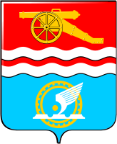 Свердловская областьгород Каменск-УральскийОрган местного самоуправления                                                                       «Управление образования города Каменска-Уральского»П Р И К А Зот 27.08.2020   № 264Об организации проведения                                                                                              школьного этапа всероссийской олимпиады школьников                                                     в 2020-2021 учебном годуВ соответствии с Порядком проведения всероссийской олимпиады школьников, утверждённым приказом Минобрнауки России от 18.11.2013 № 1252  (в ред. приказов Минобрнауки России от 17.03.2015 № 249, от 17.12.2015 № 1488,  от 17.11.2016 № 1435) (далее – Порядок проведения олимпиады), на основании Порядка проведения школьного этапа всероссийской олимпиады школьников                   в городе Каменске-Уральском, утвержденного приказом начальника Управления образования от 26.09.2016 № 221 «О школьном этапе всероссийской олимпиады школьников» (далее – Порядок),ПРИКАЗЫВАЮ:Утвердить состав оргкомитета школьного этапа всероссийской олимпиады школьников, проводимого на территории Каменск-Уральского городского округа в 2020-2021 учебном году (далее – школьный этап олимпиады, олимпиада):Войтюшенко Г.Ф.	- директор ЦДО, председатель;Яркова Н.А.		- старший методист ЦДО, заместитель председателя                                           (по согласованию);Члены оргкомитета:Бубенщикова В.В.	- главный специалист Управления образования;Букач Т.В.			- методист ЦДО (по согласованию);Гареева Л.Г.		- кандидат социологических наук, директор МАОУ «Средняя школа № 17»;Плотникова Т.А.	- ведущий специалист Управления образования;Усова И.В.		- методист ЦДО (по согласованию).Оргкомитету школьного этапа олимпиады осуществлять свои полномочия           в соответствии с пунктом 2.2. Порядка.Председателю оргкомитета школьного этапа олимпиады представить                   в Управление образования для утверждения результаты школьного этапа олимпиады по каждому общеобразовательному предмету (рейтинг победителей               и призёров школьного этапа олимпиады) и опубликовать их на официальном сайте Управления образования (www.obr-ku.ru), в том числе протоколы жюри школьного этапа олимпиады по каждому общеобразовательному предмету,                   не позднее 01.11.2020 г.Сформировать и утвердить состав жюри школьного этапа олимпиады (прилагается).Сформировать и утвердить состав муниципальных предметно- методических комиссий олимпиады (прилагается).Утвердить квоты победителей и призёров школьного этапа всероссийской олимпиады школьников по каждому общеобразовательному предмету в 2020-2021 учебном году (прилагаются).Муниципальным предметно-методическим комиссиям осуществлять свои полномочия в соответствии с пунктом 2.4. Порядка проведения школьного этапа от 26.09.2016 № 221 и представить на утверждение начальнику Управления образования требования к организации и проведению школьного этапа олимпиады по каждому общеобразовательному предмету не позднее 09.09.2020 г.Утвердить график проведения школьного этапа олимпиады (прилагается).Руководителям муниципальных общеобразовательных учреждений: 1) провести школьный этап олимпиады в установленные сроки в соответствии с Порядком и требованиями к организации и проведению школьного этапа олимпиады, утвержденными настоящим приказом;2) назначить ответственных лиц за проведение школьного этапа олимпиады (представителя организатора) и ответственного за информационный обмен                       на период проведения олимпиады;3) обеспечить сбор и передачу до 07 сентября 2020 года оргкомитету школьного этапа олимпиады заявлений родителей (законных представителей) обучающихся, желающих участвовать в олимпиаде; ознакомить их под роспись                 с Порядком проведения олимпиады, Порядком проведения школьного этапа олимпиады; взять с них согласие на обработку персональных данных детей                        и согласие на публикацию их олимпиадных работ, в том числе в информационно-коммуникационной сети «Интернет»;4) организовать:а) получение олимпиадных заданий для проведения школьного этапа олимпиады, их тиражирование по количеству участников олимпиады; б) получение ключей и методики оценивания по каждому общеобразовательному предмету;в) отправку итоговых протоколов в оргкомитет;5) обеспечить хранение олимпиадных работ участников школьного этапа олимпиады в течение одного года.10. Рекомендовать заведующему «Каменск-Уральского кадетского корпуса войск национальной гвардии Российской Федерации» филиала ГБОУ СО КШИ «Екатеринбургский кадетский корпус» Казимирской А.Г. организовать проведение мероприятий, определённых пунктом 9 настоящего приказа.11. Настоящий приказ разместить на официальном сайте Управления образования.12. Контроль исполнения настоящего приказа оставляю за собой.НачальникУправления образования                                                                    Л.М. МиннуллинаУТВЕРЖДЁНприказом начальникаУправления образованияот 27.08.2020   № 264Состав жюри школьного этапа всероссийской олимпиады школьников, проводимого на территории Каменск-Уральского городского округав 2020-2021 учебном годуАнглийский язык.Дворникова Т.Г. - Средняя школа № 1Чернышева С.Н. - Средняя школа № 1Леонтьева С.В. - Средняя школа № 1Дьячкова М.Ю. – Средняя школа № 2Тальянская Е.А. – Средняя школа № 2Андреева Л.Е. – Средняя школа № 2Бахарева Г.Ю. - Средняя школа № 3Маранчак Э.С. - Средняя школа № 3Тимошенко Е.Д. - Средняя школа № 3Максимова Л.А. - Каменск-Уральская гимназияПолянинова А.С. - Каменск-Уральская гимназияЕлисеева Л.А. - Каменск-Уральская гимназияБубнова С.А. - Средняя школа № 5Черноскутова Л.А. - Средняя школа № 5Каргополова В.В. - Средняя школа № 5Коновалова Н.А. - Средняя школа № 7Ахлюстина Е.В. - Лицей № 9Покровкова Д.Г. - Лицей № 9Федосеева Е.Е. - Лицей № 9Бачурина И.А. - Лицей № 10Францева И.А. - Лицей № 10Колбасова Б.Ю. - Лицей № 10Байгундина И.В. - Средняя школа № 11Русакова Т.М. - Основная школа № 14Сакрюкина Е.Н. - Основная школа № 14Николаева П.А. - Основная школа № 14Максимчук О.Н. - Средняя школа № 15Кондратина С.А. - Средняя школа № 15Закожурникова А.В. - Средняя школа № 15Перевалова А.С. - Средняя школа № 16Холкина Н.Н. - Средняя школа № 16Головешкина С.Ю. - Средняя школа № 16Гуляева А.А. – МАОУ «Средняя школа № 17»Арсентьева О.Н. –МАОУ «Средняя школа № 17»Кислова В.В. – МАОУ «Средняя школа № 17»Неугоднмкова А.В. - Средняя школа № 19Мальцева И.В. - Средняя школа № 19Семиволкова И.И. - Средняя школа № 19Федосеев С.С. - Средняя школа № 20Корнева Л.С. - Средняя школа № 20Татолина Н.И. - Средняя школа № 20Кабушко Ю.В. - Средняя школа № 20Гришкевич Т.А. - Средняя школа № 21Петрова Е.М. - Средняя школа № 21Бахарева А.Ю. - Средняя школа № 21Горбунова Е.Б. - Средняя школа № 22Бурдукова О.К. - Средняя школа № 22Третьякова А.А. - Средняя школа № 22Халтурина К.Р. - Средняя школа № 25Голикова С.В. - Средняя школа № 25Епифанова Е.А. - Средняя школа № 25Баранова Е.М. - Основная школа № 27Чертовикова К.Ю. - Основная школа № 27Ивлиева Н.Н. - Основная школа № 27Суворкова С.В. - Средняя школа № 30Борисенкова А.Е. - Средняя школа № 30Чепурнова Л.М. - Средняя школа № 30Абрамова С.В. - Средняя школа № 31Трухина Е.М. - Средняя школа № 31Куликова А.С. - Средняя школа № 31Устратова С.П. - Средняя школа № 34Черноскутова М.В. - Средняя школа № 34Рыбина Л.А. - Средняя школа № 34Байгашкарова Е.Ш. - Средняя школа № 35Мясникова Е.А. - Средняя школа № 35Татарчук Е.А. - Средняя школа № 35Квачёва О.Ю. - Средняя школа № 37Беляева Д.Н. - Средняя школа № 37Щербакова Е.Н. - Средняя школа № 37Юрк И.В. - Средняя школа № 38Мальцева Е.В. - Средняя школа № 38Кубрак О.Ф. - Средняя школа № 38Язовских С.Д. - Основная школа № 39Оглезнева Ю.В. - Основная школа № 39Зырянова Е.Б. - Основная школа № 39Потапова Н.Н. - Средняя школа № 40Семенова И.В. - Средняя школа № 40Баева С.Н. - Средняя школа № 40КочеговаТ.Д. – Средняя школа № 51Семенова Л.Н. – Средняя школа № 51Мамаева А.В. – Средняя школа 3 51Новикова З.В. - Средняя школа № 60Комарова Н.С. - Средняя школа № 60Баимова О.А. - Средняя школа № 60Разумовская Е.Е. – Центр образования «Аксиома»Усмиянова В.М. – Центр образования «Аксиома»Поспеева А.А. – Центр образования «Аксиома»Синякова Н.Ю. - «Каменск-Уральский кадетский корпус» филиал ГБОУ СО КШИ «Екатеринбургский кадетский корпус»Маковецкая Н.Я. - «Каменск-Уральский кадетский корпус» филиал ГБОУ СО КШИ «Екатеринбургский кадетский корпус» Левина С.Л. - «Каменск-Уральский кадетский корпус» филиал ГБОУ СО КШИ «Екатеринбургский кадетский корпус»АстрономияМолодых Н.А. - Средняя школа № 3 Алехина Е.А. - Средняя школа № 3Черникова Ю.В. - Средняя школа № 3Жарская О.В. – Средняя школа № 2Светлакова С.А. – Средняя школа № 2Задорожняя В.А. – Средняя школа № 2Полякова Л.А. - Каменск-Уральская гимназияПереплетчикова С.И. - Каменск-Уральская гимназияГоловина Т.Ф. - Каменск-Уральская гимназияМалевская Н.Б. - Средняя школа № 5Васильева Н.С. - Средняя школа № 5Тумашова М.М. - Средняя школа № 5Белоусова И.А. - Средняя школа № 7Трегубов Е.Ю. - Средняя школа № 7Кашубский Е.В. - Средняя школа № 7Бобрышева О.И. - Лицей № 9Леонтьева О.А. - Лицей № 9Толокнева Т.И. - Лицей № 9Дорогина В.Ю. - Лицей № 10Липатов А.Г. - Лицей № 10Емельянова С.Н. - Лицей № 10Воробьева Т.А. - Средняя школа № 15Пономарева А.Н. - Средняя школа № 15Устинова Ю.Н. - Средняя школа № 15Прудников А.Н. - Средняя школа № 16Аввакумова Н.В. - Средняя школа № 16Петухова Л.И. - Средняя школа № 16Колокольцева О.А. – МАОУ «Средняя школа № 17»Дьячкова Г.П. – МАОУ «Средняя школа № 17»Черемина В.М. – МАОУ «Средняя школа № 17»Ямова М.В. - Средняя школа № 19Иванова Т.Ю. - Средняя школа № 19Тендитник Е.Б. - Средняя школа № 19Гашева Л.Л. - Средняя школа № 20Александренко Н.В. - Средняя школа № 20Андреева Е.А. - Средняя школа № 20Желонкин Д.А. - Средняя школа № 21Бахарева С.Ю. - Средняя школа № 21Блохина С.В. - Средняя школа № 21Терехова Ю.Б. - Средняя школа № 25Федотов О.В. - Средняя школа № 25Валикаева О.В. - Средняя школа № 31Черноскутова О.А. - Средняя школа № 31Гашева О.П. - Средняя школа № 31Зацепина О.Е. - Средняя школа № 34Протасова С.А. - Средняя школа № 34Каверзнева Т.К. - Средняя школа № 34Мещерских М.С. - Средняя школа № 35Пастухова С.Б. - Средняя школа № 35Томилова Ф.Р. - Средняя школа № 35Квачева О.Ю. – Средняя школа № 37Щербакова Е.Н. – Средняя школа № 37Ивраева Н.В. – Средняя школа № 37Миколенко С.В. - Средняя школа № 38Мальцева Е.В. - Средняя школа № 38Першина Г.А. - Средняя школа № 38Баева С.Н. - Средняя школа № 40Антипина Е.Н. - Средняя школа № 40Кичева Т.В. - Средняя школа № 40Малевская С.Б. - «Каменск-Уральский кадетский корпус» филиал ГБОУ СО КШИ «Екатеринбургский кадетский корпус»Шульгина Т.П. - «Каменск-Уральский кадетский корпус» филиал ГБОУ СО КШИ «Екатеринбургский кадетский корпус»Девятерикова О.Г. - «Каменск-Уральский кадетский корпус» филиал ГБОУ СО КШИ «Екатеринбургский кадетский корпус»БиологияМурзина М.Ф. - Средняя школа № 1Грехова С.А. - Средняя школа № 1Иванова Г.А. - Средняя школа № 1Конин А.А. – Средняя школа № 2Задорожняя В.А. – Средняя школа № 2Кузнецова Т.А. – Средняя школа № 2Алехина Е.А. - Средняя школа № 3Молодых Н.А. - Средняя школа № 3Шевелева Л.А. - Средняя школа № 3Вотякова Т.В. - Каменск-Уральская гимназияПолянская Е.С. - Каменск-Уральская гимназияГолованова О.В. - Каменск-Уральская гимназияВахрушева И.В. - Средняя школа № 5Васильева Н.С. - Средняя школа № 5Горланова А.С. - Средняя школа № 5Белоусова И.А. - Средняя школа № 7Трегубов Е.Ю. - Средняя школа № 7Ченцова Е.Ю. - Средняя школа № 7Леонтьева О.А. - Лицей № 9Силкова О.Н. - Лицей № 9Толокнева Т.И. - Лицей № 9Кокшарова В.А. - Лицей № 10Хакимова Н.В. - Лицей № 10Емельянова С.Н. - Лицей № 10Кондратьева Н.Г. - Средняя школа № 11Камкина Т.В. - Основная школа № 14Сакрюкина Е.Н. - Основная школа № 14Лукьянова М.В. - Основная школа № 14Желонкина Т.С. - Средняя школа № 15Устинова Ю.Н. - Средняя школа № 15Карасёва Т.В. - Средняя школа № 15Петухова Л.И. - Средняя школа № 16Аввакумова Н.В. - Средняя школа № 16Прудников А.Н. - Средняя школа № 16Якушина К.Ю. – МАОУ «Средняя школа № 17»Балакирева А.Ю. – МАОУ «Средняя школа № 17»Коковина Н.А. – МАОУ «Средняя школа № 17»Меровщикова Т.В. - Средняя школа № 19Иванова Т.Ю. - Средняя школа № 19Сычева Г.М. - Средняя школа № 19Андреева Е.А. - Средняя школа № 20Александренко Н.В. - Средняя школа № 20Коротовских Г.И. - Средняя школа № 20Лыкова И.В. - Средняя школа № 21Кузьмич С.В. - Средняя школа № 21Головань Т.Л. - Средняя школа № 21Абелинскене О.П. - Средняя школа № 22Кравцова Е.В. - Средняя школа № 22Дюрягина И.А. - Средняя школа № 22Быкова Н.В. - Средняя школа № 25Баркова О.В. - Средняя школа № 25Ефремова Т.Г. - Основная школа № 27Комарова А.С. - Основная школа № 27Ченцов Е.Н. - Основная школа № 27Аксентьева Н.В. - Средняя школа № 30Кутафина Л.И. - Средняя школа № 30Зырянова Т.Н. - Средняя школа № 30Валикаева О.А. - Средняя школа № 31Черноскутова О.А. - Средняя школа № 31Гашева О.П. - Средняя школа № 31Сутягина Т.В. - Средняя школа № 32Малых Е.М. - Средняя школа№ 32Шукшина Т.Е. - Средняя школа № 32Рахманова О.К. - Средняя школа № 34Лаптева Е.И. - Средняя школа № 34Протасова С.В. - Средняя школа № 34Пастухова С.Б. - Средняя школа № 35Мещерских М.С. - Средняя школа № 35Анульева И.Г. - Средняя школа № 35Ермоленко М.С. - Средняя школа № 37Поливцева С.В. - Средняя школа № 37Иванцова М.В. - Средняя школа № 37Петрова Л.М. - Средняя школа № 38Мальцева Е.В. - Средняя школа № 38Катюхина Н.В. - Средняя школа № 38Галухина О.А. - Средняя школа № 39Лапина Н.А. - Средняя школа № 39Шаврина Л.А. - Средняя школа № 39Антипина Е.Н. - Средняя школа № 40Мукасеева Т.Ю. - Средняя школа № 40Баева С.Н. - Средняя школа № 40Мезенцева Е.В. - Средняя школа № 51Мамаева А.В. – Средняя школа № 51Семенова Л.М. – Средняя школа № 51Амосова Л.Г. - Средняя школа № 60Жеребятьева И.Г. - Средняя школа № 60Маликов А.И. - Средняя школа № 60Медведевских Е.Н. – Центр образования «Аксиома»Филинкова М.С. – Центр образования «Аксиома»Кочетова Л.И. – Центр образования «Аксиома»Девятерикова О.Г. - «Каменск-Уральский кадетский корпус» филиал ГБОУ СО КШИ «Екатеринбургский кадетский корпус»Шаламова О.В. - «Каменск-Уральский кадетский корпус» филиал ГБОУ СО КШИ «Екатеринбургский кадетский корпус»Амосова Л.Г. - «Каменск-Уральский кадетский корпус» филиал ГБОУ СО КШИ «Екатеринбургский кадетский корпус»ГеографияМурзина М.Ф. - Средняя школа № 1Иванова Г.И. - Средняя школа № 1Грехова С.А. - Средняя школа № 1Задорожняя В.А. – Средняя школа № 2Саламатова Л.И. – Средняя школа № 2Андреева Л.Е. – Средняя школа № 2Шевелева Л.А. - Средняя школа № 3Григорьева И.Н. - Средняя школа № 3Алехина Е.А. - Средняя школа № 3Головина Т.Ф. - Каменск-Уральская гимназияЧистякова Л.А. - Каменск-Уральская гимназияИсмайлова Б.Е. - Каменск-Уральская гимназияВахрушева И.В. - Средняя школа № 5Васильева Н.С. - Средняя школа № 5Скопа И.В. - Средняя школа № 5Трегубов Е.Ю. - Средняя школа № 7Иванова Е.Л. - Средняя школа № 7Ченцова Е.Ю. - Средняя школа № 7Слушаев В.И. - Лицей № 9Толокнева Т.И. - Лицей № 9Силкова О.Н. - Лицей № 9Хакимова Н.В. - Лицей № 10Кокшарова В.А- Лицей № 10Емельянова С.Н. - Лицей № 10Кондратьева Н.Г. - Средняя школа № 11Камкина Т.В. - Основная школа № 14Сакрюкина Е.Н. - Основная школа № 14Лукьянова М.В. - Основная школа № 14Устинова Ю.Н. - Средняя школа № 15Карасева Т.В. - Средняя школа № 15Желонкина Т.С. - Средняя школа № 15Гусев В.А. - Средняя школа № 16Петухова Л.И. - Средняя школа № 16Аввакумова Н.Ф. - Средняя школа № 16Якушина К.Ю. – МАОУ «Средняя школа № 17»Балакирева А.Ю. – МАОУ «Средняя школа № 17»Коковина Н.А. – МАОУ «Средняя школа № 17»Антропова Н.А. - Средняя школа № 19Телятников А.Ю. - Средняя школа № 19Меровщикова Т.В. - Средняя школа № 19КоротовскихГ.И. - Средняя школа № 20Андреева Е.А. - Средняя школа № 20Рудаков С.В. - Средняя школа № 20Мальцева Г.Л. - Средняя школа № 21Дьячкова С.Ю- Средняя школа № 21Кузьмич С.В. - Средняя школа № 21Абелинскене О.П. - Средняя школа № 22Кравцова Е.В. - Средняя школа № 22Дюрягина И.А. - Средняя школа № 22Петрова В.Н. - Средняя школа № 25Баркова О.В. - Средняя школа № 25Быкова В.Н. - Средняя школа № 25Баранова Е.М. - Основная школа № 27Одинцов А.А. - Основная школа № 27Ефремова Т.Г. - Основная школа № 27Кутафина Л.И. - Средняя школа № 30Аксентьева Н.В. - Средняя школа № 30Зырянова Т.Н. - Средняя школа № 30Пестова Т.А. - Средняя школа № 31Горина Л.Н. - Средняя школа № 31Чебыкина В.Н. - Средняя школа № 31Сутягина Е.М. - Средняя школа № 32Малых Е.М. - Средняя школа № 32Шукшина Т.Е. - Средняя школа № 32Вершинина Е.В. - Средняя школа № 34Яркова В.В. - Средняя школа № 34Протасова С.В. - Средняя школа № 34Павленко О.Н. - Средняя школа № 35Мещерских М.С. - Средняя школа № 35Анульева И.Г. - Средняя школа № 35Поливцева С.В. - Средняя школа № 37Ермоленко М.С. - Средняя школа № 37Иванцова М.В. - Средняя школа № 37Мальцева Е.В. - Средняя школа № 38Петрова Л.М. - Средняя школа № 38Катюхина Н.В. - Средняя школа № 38Бельтюкова Н.А. - Основная школа № 39Набойченко Н.А. - Основная школа № 39Золотова Л.В. - Основная школа № 39Антипина Е.Н. - Средняя школа № 40Мукасеева Н.Ю. - Средняя школа № 40Баева С.Н. - Средняя школа № 40Кутч Н.А. – Средняя школа № 51Мезенцева Г.Д. – Средняя школа № 51Мамаева А.В. – Средняя школа № 51Жеребятьева И.Г. - Средняя школа № 60Амосова Л.Г. - Средняя школа № 60Маликов А.И. - Средняя школа № 60Медведевских Е.Н. – Центр образования «Аксиома»Филинкова М.С. – Центр образования «Аксиома»Кочетова Л.И. – Центр образования «Аксиома»Девятерикова О.Г. - «Каменск-Уральский кадетский корпус» филиал ГБОУ СО КШИ «Екатеринбургский кадетский корпус»Секирова И.М. - «Каменск-Уральский кадетский корпус» филиал ГБОУ СО КШИ «Екатеринбургский кадетский корпус»Ражева В.Г. -  «Каменск-Уральский кадетский корпус» филиал ГБОУ СО КШИ «Екатеринбургский кадетский корпус»ИнформатикаРабой С.А. - Средняя школа № 1Губина В.Л. - Средняя школа № 1Таскина Ю.А. - Средняя школа № 1Никишова Е.В. – Средняя школа № 2Светлакова С.А. – Средняя школа № 2Жарская О.В. – Средняя школа № 2Алексеева Н.А. - Средняя школа № 3Черникова Ю.В. - Средняя школа № 3Максимова О.В. - Средняя школа № 3Полякова Л.А. - Каменск-Уральская гимназияСевостьянова И.А. - Каменск-Уральская гимназияПереплетчикова С.И. - Каменск-Уральская гимназияКузнецова О.Н. - Средняя школа № 5Тумашова М.М. - Средняя школа № 5Дубина О.В. - Средняя школа № 5Лапицкая О.И. - Средняя школа № 7Иванова Я.Г. - Средняя школа № 7Лузина Е.В. - Средняя школа № 7Барабанова Т.Ю. - Лицей № 9Телятникова С.П. - Лицей № 9Галюкова О.А. - Лицей № 9Красноселова Ю.П. - Лицей № 10Полянская Н.В. - Лицей № 10Беспалова В.Ю. - Лицей № 10Смородина О.С. - Средняя школа № 11Сакрюкина Е.Н. - Основная школа № 14Русакова Т.М. - Основная школа № 14Устюгов А.А. - Основная школа № 14Пшеницына И.А. - Средняя школа № 15Пономарева И.А. - Средняя школа № 15Вяткина Л.А. - Средняя школа № 15Лебедева И.З. - Средняя школа № 16Скоринов В.А. - Средняя школа № 16Парамонов С.Д. - Средняя школа № 16Колокольцева О.А. – МАОУ «Средняя школа № 17»Иванова А.А. – МАОУ «Средняя школа № 17»Шумилова О.С. – МАОУ «Средняя школа № 17»Плотникова Н.А. - Средняя школа № 19Середкина И.В. - Средняя школа № 19Иванова Т.Ю. - Средняя школа № 19Федорина Г.М. - Средняя школа № 20Щеголькова А.В. - Средняя школа № 20Гашева Л.Л. - Средняя школа № 20Ляшенко Н.Г. - Средняя школа № 21Бахарева Н.Ю. - Средняя школа № 21Блохина С.В. - Средняя школа № 21Колмакова О.В. - Средняя школа № 22Мезенцева О.В. - Средняя школа № 22Попиловская Е.Н. - Средняя школа № 22Дробышевская М.В. - Средняя школа № 25Федотов О.В. - Средняя школа № 25Баранова Е.М. - Основная школа № 27Буркова Л.И. - Основная школа № 27Телепнева Е.В. - Основная школа № 27Иванчикова Т.Ф. - Средняя школа № 30Занадворова Л.О. - Средняя школа № 30Харитонцева С.В. - Средняя школа № 30Кунгурцева И.П. - Средняя школа № 31Коноплина Е.Ю. - Средняя школа № 31Воронина Н.В. - Средняя школа № 31Сутягина Т.В. - Средняя школа № 32Елисеева Е.В. - Средняя школа № 32Левченкова Н.В. - Средняя школа № 32Павленко Е.С. - Средняя школа № 34Глухарева О.Г. - Средняя школа № 34Ершова Е.Л. - Средняя школа № 34Хакимзянова О.И. - Средняя школа № 35Лопатина Н.Е. - Средняя школа № 35Бикбулатова Д.Г. - Средняя школа № 35Баланина Н.Ф. - Средняя школа № 37Молочкова Т.В. - Средняя школа № 37Ивраева Н.В. - Средняя школа № 37Першина Г.А. - Средняя школа № 38Загидуллина Н.А. - Средняя школа № 38Лобанова И.С. - Средняя школа № 38Галухина О.А. - Основная школа № 39Золотова Л.В. - Средняя школа № 39Набойченко Н.А. - Средняя школа № 39Баева С.Н. - Средняя школа № 40Холкина С.И. - Средняя школа № 40Постникова Л.В. - Средняя школа № 40Кузнецова Е.В. – Средняя школа № 51Лабрева А.А. – Средняя школа № 51Черняк Я.Ю. – Средняя школа № 51Перевалова М.А. - Средняя школа № 60Токарева О.А. - Средняя школа № 60Ярославцева Я.Е. - Средняя школа № 60Завескин М.В. – Центр образования «Аксиома»Чемезова Е.С. – Центр образования «Аксиома»Парамонова Л.Н. – Центр образования «АксиомаШаламова О.В. - «Каменск-Уральский кадетский корпус» филиал ГБОУ СО КШИ «Екатеринбургский кадетский корпус»Шульгина Т.П. - «Каменск-Уральский кадетский корпус» филиал ГБОУ СО КШИ «Екатеринбургский кадетский корпус»Малевская С.Б. -  «Каменск-Уральский кадетский корпус» филиал ГБОУ СО КШИ «Екатеринбургский кадетский корпус»ИсторияЮговитина Н.И. - Средняя школа № 1Архипенко А.А. - Средняя школа № 1Сергеева А.А. - Средняя школа № 1Андреева Л.Е. – Средняя школа № 2Саламатова Л.И. – Средняя школа № 2Мороз М.В. – Средняя школа № 2Григорьева И.Н. - Средняя школа № 3Григорьева М.В. - Средняя школа № 3Шевелева Л.А. - Средняя школа № 3Карпов Д.В. - Каменск-Уральская гимназияИсмайлова Б.Е. - Каменск-Уральская гимназияЯчменева В.В. - Каменск-Уральская гимназияСмирнова Н.А. - Средняя школа № 5Лобода Н.И. - Средняя школа № 5Скопа И.В. - Средняя школа № 5Крапивина И.М. - Средняя школа № 7Еремина Т.П. - Средняя школа № 7Иванова Е.Л. - Средняя школа № 7Игашева О.Г. - Лицей № 9Малашенко И.В. - Лицей № 9Сорбало Р.М. - Лицей № 9Ваулина М.П. - Лицей № 10Усольцева Е.А. - Лицей № 10Ванифатьева О.С. - Лицей № 10Ватолкина Е.О. - Средняя школа № 11Сакрюкина Е.Н. - Основная школа № 14Устюгов А.А. - Основная школа № 14Гумилевская Л.А. - Средняя школа № 15Зинурова С.С. - Средняя школа № 15Рогачкова Е.В. - Средняя школа № 15Вишнякова Т.Г. - Средняя школа № 16Пермякова Е.В. - Средняя школа № 16Забелина Ю.Н. - Средняя школа № 16Бахтиев О.Т. – МАОУ «Средняя школа № 17»Санникова Н.Н. – МАОУ «Средняя школа № 17»Бердникова Е.Н. – МАОУ «Средняя школа № 17»Костина В.Д. - Средняя школа № 19Клабукова Ж.В. - Средняя школа № 19Телятников А.Ю. - Средняя школа № 19Андреева Е.А. - Средняя школа № 20Рудаков С.В. - Средняя школа № 20Макеева И.К. - Средняя школа № 20Селюнина О.А. - Средняя школа № 21Туманова Е.Ф. - Средняя школа № 21Болдырева С.И. - Средняя школа № 21Новоселова Н.А. - Средняя школа № 22Ветрова Н.В. - Средняя школа № 22Копоть Е.Ю. - Средняя школа № 22Михайлова А.А. - Средняя школа № 25Гаврилова Н.А. - Средняя школа № 25Преснова Л.В. - Средняя школа № 25Баранова Е.М. - Основная школа № 27Черепанов Е.С. - Основная школа № 27Аввакумова Т.В. - Основная школа № 27Зырянова Т.Н. - Средняя школа № 30Михайлова Т.Н. - Средняя школа № 30Антропова К.М. - Средняя школа № 30Чебыкина В.Н. - Средняя школа № 31Пестова Т.А. - Средняя школа № 31Малькова Н.С. - Средняя школа № 31Сутягина Т.В. - Средняя школа № 32Малых Е.М. - Средняя школа № 32Биндюкова Н.С. - Средняя школа № 32Романенко Г.А. - Средняя школа № 34Яркова В.В. - Средняя школа № 34Назарова О.В. - Средняя школа № 34Пушкарева Е.Л. - Средняя школа № 35Обухова А.С. - Средняя школа № 35Томилова Ф.Р. - Средняя школа № 35Поливцева С.В. - Средняя школа № 37Петрова А.В. - Средняя школа № 37Ивраева Н.В. - Средняя школа № 37Волкова А.А. - Средняя школа № 38Мальцева Е.В. - Средняя школа № 38Яковлева Я.Р. - Средняя школа № 38Лапина Н.А. - Основная школа № 39Бельтюкова Н.А. - Основная школа № 39Зырянова Е.Б. - Основная школа № 39Баева С.Н. - Средняя школа № 40Воротынская А.В. - Средняя школа № 40Постникова Л.В. - Средняя школа № 40Кутч Н.А. – Средняя школа № 51Огаркина А.Б. – Средняя школа № 51Мальцева Е.С. – Средняя школа № 51Чеповская Н.С. - Средняя школа № 60Ермилова О.Б. - Средняя школа № 60Пшеницына О.В. – Центр образования «Аксиома»Казанцева Л.В. – Центр образования «Аксиома»Кочетова Л.И. – Центр образования «Аксиома»Ражева В.Г. - «Каменск-Уральский кадетский корпус» филиал ГБОУ СО КШИ «Екатеринбургский кадетский корпус»Секирова И.М. - «Каменск-Уральский кадетский корпус» филиал ГБОУ СО КШИ «Екатеринбургский кадетский корпус»Копчиков А.Ю. - «Каменск-Уральский кадетский корпус» филиал ГБОУ СО КШИ «Екатеринбургский кадетский корпус»ЛитератураСуворова В.Н. - Средняя школа № 1Колесникова Л.В. - Средняя школа № 1Уварова О.И. - Средняя школа № 1Забродина О.Е. – Средняя школа № 2Телегина Н.В. – Средняя школа № 2Болотова О.Л. – Средняя школа № 2Студеникина Л.Л. - Средняя школа № 3Крахмальник Т.С. - Средняя школа № 3Мальцева Е.А. - Средняя школа № 3Катекина Л.В. - Каменск-Уральская гимназияВересникова Т.А. - Каменск-Уральская гимназияГлушкова И.М. - Каменск-Уральская гимназияЛобода Н.И. - Средняя школа № 5Маркович О.В. - Средняя школа № 5Теплякова Н.А. - Средняя школа № 5Малышкина Т.А. - Средняя школа № 7Трефилова Е.А. - Средняя школа № 7Валеева Т.А. - Средняя школа № 7Хазиева А.А. - Лицей № 9Федосеева Е.Е. - Лицей № 9Павлова И.Н. - Лицей № 9Садовникова Ф.В. - Лицей № 10Прибыткова Н.В. - Лицей № 10Ершова Е.Г. - Лицей № 10Соловьева Г.А. - Средняя школа № 11Устюгов А.А. - Основная школа № 14Белова Н.Н. - Основная школа № 14Сакрюкина Е.Н. - Основная школа № 14Ярославцева Т.А. - Средняя школа № 15Сошина Т.В. - Средняя школа № 15Кашпар О.В. - Средняя школа № 15Муфазалова И.М. - Средняя школа № 15Черноскутова О.У. - Средняя школа № 16Мальчихина М.В. - Средняя школа № 16Усова О.А. - Средняя школа № 16Шарапова Н.А. – МАОУ «Средняя школа № 17»Потапенко О.А. – МАОУ «Средняя школа № 17»Помагаева С.А. – МАОУ «Средняя школа № 17»Баландина Н.Н. - Средняя школа № 19Рудницкая Г.И. - Средняя школа № 19Корнеева С.А. - Средняя школа № 19Попова А.В. - Средняя школа № 20Халимова Е.П. - Средняя школа № 20Смаковская Е.Н. - Средняя школа № 20Полянская О.В. - Средняя школа № 21Пешкова Е.Л. - Средняя школа № 21Муравьева Л.И. - Средняя школа № 21Просвирнина Е.Н. - Средняя школа № 22Глушенкова Ю.И. - Средняя школа № 22Клокова Ю.М. - Средняя школа № 22Лесунова А.А. - Средняя школа № 25Кропачева Л.В. - Средняя школа № 25Лесунова А.А. - Средняя школа № 25Исаченко О.С. - Основная школа № 27Гололобова И.И. - Основная школа № 27Аввакумова Т.В. - Средняя школа № 27Бекленищева И.В. - Средняя школа № 30Скорнякова Е.Г. - Средняя школа № 30Осинцева Е.В. - Средняя школа № 30Аристархова Л.П. - Средняя школа № 31Малькова Н.С. - Средняя школа № 31Слетова Н.В. - Средняя школа № 31Шелепова Е.А. - Средняя школа № 31Сутягина Т.В. - Средняя школа № 32Биндюкова Н.С. - Средняя школа № 32Мезенцева И.В. - Средняя школа № 32Устьянцева Н.Н. - Средняя школа № 34Гурченкова И.А. Средняя школа № 34Смирнова С.А. - Средняя школа № 34Берсенева Н.А. - Средняя школа № 35Плотникова А.Н. - Средняя школа № 35Ганьшина Л.М. - Средняя школа № 35Макарова О.В. - Средняя школа № 37Кушнерёва О.В. - Средняя школа№ 37Чеснокова Е.П. - Средняя школа № 37Артамонова И.М. - Средняя школа № 38Мухортникова И.В. - Средняя школа № 38Зуева А.О. - Средняя школа № 38Галухина О.А. - Основная школа № 39Золотова Л.В. - Основная школа № 39Набойченко Н.А. - Основная школа № 39Сугоняева Н.А. - Средняя школа № 40Касимова Т.Г. - Средняя школа № 40Баева С.Н. - Средняя школа № 40Кутч Н.А. – Средняя школа № 51Огаркина А.Б. – Средняя школа № 51Мальцева Е.С. – Средняя школа № 51Емельянова А.Г. - Средняя школа № 60Сергеева Л.Н. - Средняя школа № 60Суслопарова И.С. - Средняя школа № 60Калистратова О.Н. – Центр образования «Аксиома»Полуяхтова Т.В. – Центр образования «Акиома»Шарапова Н.А. – Центр образования «Аксиома»Рудаева Э.А – Центр образования «Аксиома»Левина С.Л. - «Каменск-Уральский кадетский корпус» филиал ГБОУ СО КШИ «Екатеринбургский кадетский корпус»Евдошенко И.Б. - «Каменск-Уральский кадетский корпус» филиал ГБОУ СО КШИ «Екатеринбургский кадетский корпус»Лошманова Т.Е. - «Каменск-Уральский кадетский корпус» филиал ГБОУ СО КШИ «Екатеринбургский кадетский корпус»МатематикаБулатова Н.А. – Средняя школа № 1 Таскина Ю.А. - Средняя школа № 1Губина В.Л. - Средняя школа № 1Светлакова С.А. – Средняя школа № 2Никишова Е.В. – Средняя школа № 2Жарская О.В. – Средняя школа № 2Черникова Ю.В. - Средняя школа № 3Соловая Е.А. - Средняя школа № 3Молодых Н.А. - Средняя школа № 3Батуева Н.И. - Каменск-Уральская гимназияБуракова Ю.Д. - Каменск-Уральская гимназияМокеева Л.А. - Каменск-Уральская гимназияКузнецова О.Н. - Средняя школа № 5Дубина О.В. - Средняя школа № 5Тумашова М.М. - Средняя школа № 5Захарова С.З. - Средняя школа № 7Абрамова С.Г. - Средняя школа № 7Иванова Я.Г. - Средняя школа № 7Краснова Т.А. - Лицей № 9Телятникова С.П. - Лицей № 9Барабанова Т.Ю. - Лицей № 9Кузнецов В.И. - Лицей № 10Толокевич О.Г. - Лицей № 10Якупова Е.А. - Лицей № 10Байнова А.И. - Средняя школа № 11Юнцевич С.Л. - Основная школа № 14Сакрюкина Е.Н. - Основная школа № 14Доронина О.Ю. - Основная школа № 14Голубева Е.И. - Средняя школа № 15Пономарева А.Н. - Средняя школа № 15Пушина Т.В. - Средняя школа № 15Вяткина Л.А. - Средняя школа № 15Червякова Л.К. - Средняя школа № 16Зайкова Н.С. - Средняя школа № 16Лебедева И.З. - Средняя Школа № 16Черемина В.М. – МАОУ «Средняя школа № 17»Серажитдинова Н.Ж. – МАОУ «Средняя школа № 17»Шумилова О.С. – МАОУ «Средняя школа № 17»Амирасланова Т.С. - Средняя школа № 19Иванова Т.Ю. - Средняя школа № 19Середкина И.В. - Средняя школа № 19Баженова Т.А. - Средняя школа № 19Егорова С.А. - Средняя школа № 20Спирина Е.В. - Средняя школа № 20Короткова Н.И. - Средняя школа № 20Чемезова Е.С. - Средняя школа № 20Бахарева Н.Ю. - Средняя школа № 21Блохина С.В. - Средняя школа № 21Ляшенко Н.Г. - Средняя школа № 21Тугачева Н.Г. - Средняя школа № 22Мезенцева О.В. - Средняя школа № 22Попиловская Е.Н. - Средняя школа № 22Разинкина Н.Н. - Средняя школа № 25Коваленко Е.К. - Средняя школа № 25Прибыткин М.Б. - Средняя школа № 25Дымшакова Е.В. - Основная школа № 27Телепнева Е.В. - Основная школа № 27Белькова Е.В. - Основная школа № 27Пугина Е.П. - Средняя школа № 30Занадворова Л.О. - Средняя школа № 30Малетина Г.Е. - Средняя школа № 30Воронина Н.В. - Средняя школа № 31Коноплина Е.Ю. - Средняя школа № 31Кунгурцева И.П. - Средняя школа № 31Сутягина Т.В. - Средняя школа № 32Левченко Н.В. - Средняя школа № 32Голубь Т.В. - Средняя школа № 34Суфиярова О.С. - Средняя школа № 34Морина Н.А. - Средняя школа № 34 Бикбулатова Д.Г. - Средняя школа № 35Гаврикова Е.Ф. - Средняя школа № 35Токмакова С.В. - Средняя школа № 35Баланина Н.Ф. - Средняя школа № 37Молочкова Т.В. - Средняя школа № 37Ивраева Н.В. – Средняя школа № 37Загидуллина Н.А. - Средняя школа № 38Скаредина О.И. - Средняя школа № 38Першина Г.А. - Средняя школа № 38Золотова Л.В. - Средняя школа № 39Захарова Д.Д. - Средняя школа № 39Шаврина Л.А. - Средняя школа № 39Соколова Ю.В. - Средняя школа № 40Томилова И.Г. - Средняя школа № 40Баева С.Н. - Средняя школа № 40Кузнецова Е.В. - Средняя школа № 51Лабрева А.А. – Средняя школа № 51Черняк Я.Ю. – Средняя школа № 51Ковалко Л.Я. - Средняя школа № 60Ярославцева Я.Г. - Средняя школа № 60Токарева О.А. - Средняя школа № 60Чемезова Е.С. – Центр образования «Аксиома»Парамонова Л.Н. – Центр образования «Аксиома»Крайняк О.С. – Центр образования «Аксиома»Завескин М.В. – Центр образования «Аксиома»Шульгина Т.П. - «Каменск-Уральский кадетский корпус» филиал ГБОУ СО КШИ «Екатеринбургский кадетский корпус»Малевская С.Б. - «Каменск-Уральский кадетский корпус» филиал ГБОУ СО КШИ «Екатеринбургский кадетский корпус»Чемезова Н.В. - «Каменск-Уральский кадетский корпус» филиал ГБОУ СО КШИ «Екатеринбургский кадетский корпус»МХКЮговитина Н.И. - Средняя школа № 1Сергеева А.А. - Средняя школа № 1Архипенко А.А. - Средняя школа № 1Ширяева Н.А. – Средняя школа № 2Забродина О.Е. – Средняя школа № 2Телегина Н.В. – Средняя школа № 2Рыжкова М.И. - Средняя школа № 3Крахмальник Т.С. - Средняя школа № 3Григорьева М.В. - Средняя школа № 3Петрова Л.В. - Каменск-Уральская гимназияКрасикова Т.Г. - Каменск-Уральская гимназияСоколова С.В. - Каменск-Уральская гимназияАгафонова Л.Я. - Средняя школа № 5Теплякова Н.А. - Средняя школа № 5Маркович О.В. - Средняя школа № 5Климова С.Г. - Средняя школа № 7Иванова Е.Л. - Средняя школа № 7Еремина Т.П. - Средняя школа № 7Филинкова О.Ю. - Лицей № 9Игашева О.Г. - Лицей № 9Смирнова Н.С. - Лицей № 9Колчанова С.В. - Лицей № 10Усольцева Е.А. - Лицей № 10Ваулина М.П. - Лицей № 10Шиморина Т.А. - Средняя школа № 15Талашманова Т.М. - Средняя школа № 15Белоногов О.В. - Средняя школа № 15Вишнякова Т.Г. - Средняя школа № 16Пермякова Е.В. - Средняя школа № 16Забелина Ю.Н. - Средняя школа № 16Мыльникова Н.Н. – МАОУ «Средняя школа № 17»Обабкова И.М. – МАОУ «Средняя школа № 17»Ившичева Е.С. – МАОУ «Средняя школа № 17»Кузьмина О.Б. - Средняя школа № 19Телятников А.Ю. - Средняя школа № 19Ковалева М.А. - Средняя школа № 19Рудаков С.В. - Средняя школа № 20Лавриненко Т.Н. - Средняя школа № 20Чистякова Т.А. - Средняя школа № 20Селюнина О.А. - Средняя школа № 21Туманова Е.Ф. - Средняя школа № 21Болдырева С.И. - Средняя школа № 21Муратова Э.И. - Средняя школа № 25Преснова Л.В. - Средняя школа № 25Клюкина Е.В. - Средняя школа № 25Бунтовских Т.И. - Средняя школа № 31Зверева О.И. - Средняя школа № 31Чебыкина В.Н. - Средняя школа № 31Сутягина Т.В. - Средняя школа № 32Замараева С.С. - Средняя школа № 32Биндюкова Н.С. - Средняя школа № 32Якова С.В. - Средняя школа № 34Черепанова М.А. - Средняя школа № 34Титова Е.В. - Средняя школа № 34Мальцева Е.В. - Средняя школа № 38Заостровных Е.В. - Средняя школа № 38Кормова Ю.Н. - Средняя школа № 38Баева С.Н. - Средняя школа № 40Ленкова М.Н. - Средняя школа № 40Воротынская А.В. - Средняя школа № 40Махнутина С.А. - Средняя школа № 60Попова О.В. - Средняя школа № 60Давыдова И.В. - Средняя школа № 60Федорова А.В. – Центр образования «Аксиома»Красильников В.Д. – Центр образования «Аксиома»Казанцева Л.В. – Центр образования «Аксиома»Махнутина С.А. - «Каменск-Уральский кадетский корпус» филиал ГБОУ СО КШИ «Екатеринбургский кадетский корпус»Лошманова Т.Е. - «Каменск-Уральский кадетский корпус» филиал ГБОУ СО КШИ «Екатеринбургский кадетский корпус»Левина С.Л. - «Каменск-Уральский кадетский корпус» филиал ГБОУ СО КШИ «Екатеринбургский кадетский корпус»ОБЖМясникова Л.Л. - Средняя школа № 1Прокопьев С.А. - Средняя школа № 1Маканик Ю.С. - Средняя школа № 1Голубев К.И. – Средняя школа № 2Мороз М.В. – Средняя школа № 2Кузнеуова Т.А. – Средняя школа № 2Антропова Ю.В. - Средняя школа № 3Вахрушева А.А. - Средняя школа № 3Пеер Е.А. - Средняя школа № 3Глушкова И.М. - Каменск-Уральская гимназияПетрова Л.В. - Каменск-Уральская гимназияПеченкина З.Б. - Каменск-Уральская гимназияЧупахин Г.В. - Средняя школа № 5Горланов К.И. - Средняя школа № 5Горланова А.С. - Средняя школа № 5Черемухина Т.А. - Средняя школа № 7Зайнетдинова Г.В. - Средняя школа № 7Волкова К.Н. - Средняя школа № 7Силкова О.Н. - Лицей № 9Байкова М.А. - Лицей № 9Соснин Р.С. - Лицей № 9Полянская Н.В. - Лицей № 10Ожиганова Г.Л. - Лицей № 10Хаустов А.В. -Лицей № 10Горбунова А.А. - Средняя школа № 11Сакрюкина Е.Н. - Основная школа № 14Русакова Т.Н. - Основная школа № 14Устюгов А.А. - Основная школа № 14Карасева Т.В. - Средняя школа № 15Главатских З.Г. - Средняя школа № 15Белоногов О.В. - Средняя школа № 15Вяткин Д.Н. - Средняя школа № 16Бурдукова Т.А. - Средняя школа № 16Бурдуков Д.В. - Средняя школа № 16Мыльникова Н.А. – МАОУ «Средняя школа № 17»Журавлева П.В. – МАОУ «Средняя школа № 17»Бахтиев О.Т. – МАОУ «Средняя школа № 17»Бабракова Е.В. - Средняя школа № 19Круппа Ю.С. - Средняя школа № 19Иванова Т.Ю. - Средняя школа № 19Лавриненко Т.Н. - Средняя школа № 20Рудаков С.С. - Средняя школа № 20Коротовских Г.И. - Средняя школа № 20Сергеев М.С. - Средняя школа № 21Дьячков А.А. - Средняя школа № 21Песнохорова Е.С. - Средняя школа № 21Белячиц А.И. - Средняя школа № 22Алехина О.А. - Средняя школа № 22Абадовская Т.М. - Средняя школа № 22Прибыткин М.Б. - Средняя школа № 25Казанцева Е.В. - Средняя школа № 25Садыкова М.Г. - Средняя школа № 25Одинцов А.А. - Основная школа № 27Баранова Е.М. - Основная школа № 27Гололобов И.Н. - Основная школа № 27Константинова С.А. - Средняя школа № 31Кузнецова Н.В. - Средняя школа № 31Попова К.А. - Средняя школа № 31Сутягина Т.В. - Средняя школа № 32Корелина Т.К. - Средняя школа № 32Гордеев И.П. - Средняя школа № 32Борисюк Т.С. - Средняя школа № 34Ершов В.А. - Средняя школа № 34Протасова С.В. - Средняя школа № 34Шаваева Л.С. - Средняя школа № 35Силютина Э.В. - Средняя школа № 35Гневанова Н.И. - Средняя школа № 35Иванцова М.В. - Средняя школа № 37Фаезова Е.Г. - Средняя школа № 37Ивраева Н.В. - Средняя школа № 37Рожков В.И. - Средняя школа № 38Пурнак В.П. - Средняя школа № 38Мальцева Е.В. - Средняя школа № 38Язовских С.Д. - Основная школа № 39Оглезнева Ю.В. - Основная школа № 39Зырянова Е.Б. - Основная школа № 39Баева С.Н. - Средняя школа № 40Першина Т.В. - Средняя школа № 40Блинова Л.В. - Средняя школа № 40Болотова Л.А. – Средняя школа № 51Юшков Д.П. – Средняя школа № 51Малетин А.В. – Средняя школа № 51Анчугова Л.А. - Средняя школа № 60Иванова Л.А. - Средняя школа № 60Цереньщикова З.М. - Средняя школа № 60Лавриненко Т.Н. – Центр образования «Аксиома»Дьячкова М.Г. – Центр образования «Аксиома»Пшеницына О.В. – Центр образования «Аксиома»Ожиганов А.П. - «Каменск-Уральский кадетский корпус» филиал ГБОУ СО КШИ «Екатеринбургский кадетский корпус»Копчиков А.Ю. - «Каменск-Уральский кадетский корпус» филиал ГБОУ СО КШИ «Екатеринбургский кадетский корпус»Томилова О.И. - «Каменск-Уральский кадетский корпус» филиал ГБОУ СО КШИ «Екатеринбургский кадетский корпус»ОбществознаниеЮговитина Н.И. - Средняя школа № 1Сергеева А.А. - Средняя школа № 1Архипенко А.А. - Средняя школа № 1Саламатова Л.И. – Средняя школа №2Андреева Л.Е. – Средняя школа № 2Задорожная В.А. – Средняя школа № 2Григорьева И.Н. - Средняя школа № 3Шевелева Л.А. - Средняя школа № 3Григорьева М.В. - Средняя школа № 3Карпов Д.В. - Каменск-Уральская гимназияИсмайлова Б.Е. - Каменск-Уральская гимназияЯчменева В.В. - Каменск-Уральская гимназияСмирнова Н.А. - Средняя школа № 5Теплякова Н.А. - Средняя школа № 5Скопа И.В. - Средняя школа № 5Крапивина И.М. - Средняя школа № 7Иванова Е.Л. - Средняя школа № 7Трегубов Е.Ю. - Средняя школа № 7Игашева О.Г. - Лицей № 9Малашенко И.В. - Лицей № 9Слушаев В.И. - Лицей № 9Ваулина М.П. - Лицей № 10Усольцева Е.А. - Лицей № 10Колчанова С.В. - Лицей № 10Ватолкина Е.О. - Средняя школа № 11Сакрюкина Е.Н. - Основная школа № 14Доронина О.Ю. - Основная школа № 14Устюгов А.А. - Основная школа № 14Зинурова С.С. - Средняя школа № 15Рогачкова Е.В. - Средняя школа № 15Гумилевская Л.А. - Средняя школа № 15Вишнякова Т.Г. - Средняя школа № 16Пермякова Е.В. - Средняя школа № 16Забелина Ю.Н. - Средняя школа № 16Бахтиев О.Т. – МАОУ «Средняя школа № 17»Бердникова Е.М. – МАОУ «Средняя школа № 17»Санникова Н.Н. – МАОУ «Средняя школа № 17»Фролов Е.С. – МАОУ «Средняя школа № 17»Клабукова Ж.В. - Средняя школа № 19Телятников А.Ю. - Средняя школа №19Зацепилина Т.В. - Средняя школа № 19Рудаков С.В. - Средняя школа № 20Липатова Л.Г. - Средняя школа № 20Макеева И.К. - Средняя школа № 20Туманова Е.Ф. Средняя школа № 21Селюнина О.А. - Средняя школа № 21Болдырева С.И. - Средняя школа № 21Новоселова Н.А. - Средняя школа № 22Ветрова Н.В. - Средняя школа № 22Копоть Е.Ю. - Средняя школа № 22Михайлова Н.А. - Средняя школа № 25Гаврилова Н.А. - Средняя школа № 25Таранкова Л.В. - Средняя школа № 25Баранова Е.М. - Основная школа № 27Черепанов Е.С. - Основная школа № 27Аввакумова Т.В. - Основная школа № 27Зырянова Т.Н. - Средняя школа № 30Михайлова Т.Н. - Средняя школа № 30Антропова К.М. - Средняя школа № 30Чебыкина В.Н. - Средняя школа № 31Пестова Т.А. - Средняя школа № 31Малькова Н.С. - Средняя школа № 31Сутягина Т.В. - Средняя школа № 32Малых Е.М. - Средняя школа № 32Шукшина Т.Е. - Средняя школа № 32Романенко Г.А. - Средняя школа № 34Назарова О.В. - Средняя школа № 34Яркова В.В. - Средняя школа № 34Пушкарева Е.Л. - Средняя школа № 35Обухова А.С. - Средняя школа № 35Томилова Ф.Р. - Средняя школа № 35Петрова А.В. - Средняя школа № 37Поливцева С.В. - Средняя школа № 37Ивраева Н.В. - Средняя школа № 37Волкова А.А. - Средняя школа № 38Яковлева Л.Р. - Средняя школа № 38Мальцева Е.В. - Средняя школа № 38Галухина О.А. - Основная школа № 39Оглезнева Ю.В. - Основная школа № 39Язовских С.Д. - Основная школа № 39Василенко Г.Ф. - Средняя школа № 40Баева С.Н. - Средняя школа № 40Воротынская А.В. - Средняя школа № 40КутчН.А. – Средняя школа № 51Огаркина А.Б. – Средняя школа № 51Мальцева Е.С. – Средняя школа № 51Чеповская Н.С. - Средняя школа № 60Ермилова О.Б. - Средняя школа № 60Пшеницына О.В. – Центр образования «Аксиома»Казанцева Л.В. – Центр образования «Аксиома»Кочетова Л.И. – Центр образования «Аксиома»Ражева В.Г. - «Каменск-Уральский кадетский корпус» филиал ГБОУ СО КШИ «Екатеринбургский кадетский корпус»Секирова И.М. - «Каменск-Уральский кадетский корпус» филиал ГБОУ СО КШИ «Екатеринбургский кадетский корпус»Копчиков А.Ю. - «Каменск-Уральский кадетский корпус» филиал ГБОУ СО КШИ «Екатеринбургский кадетский корпус»Право.Архипенко А.А. - Средняя школа № 1Юговитина Н.И. - Средняя школа № 1Сергеева А.А. - Средняя школа № 1Саламатова Л.И. – Средняя школа № 2Андреева Л.Е. – Средняя школа № 2Мороз М.В. – Средняя школа № 2Карпов Д.В. - Каменск-Уральская гимназияЯчменева В.В. - Каменск-Уральская гимназияИсмайлова Б.Е. - Каменск-Уральская гимназияСмирнова Н.А. - Средняя школа № 5Лобода Н.И. - Средняя школа № 5Скопа И.В. - Средняя школа № 5Крапивина И.М. Средняя школа № 7Иванова Е.Л. - Средняя школа № 7Трегубов Е.Ю. - Средняя школа № 7Игашева О.Г. - Лицей № 9Малашенко И.В. - Лицей № 9Слушев В.И. - Лицей № 9Ваулина М.П. - Лицей № 10Ожиганова Г.Л. - Лицей № 10Усольцева Е.А. - Лицей № 10Зинурова С.С. - Средняя школа № 15Рогачкова Е.В. - Средняя школа № 15Гумилевская Л.А. - Средняя школа № 15Вишнякова Т.Г. - Средняя школа № 16Забелина Ю.Н. - Средняя школа № 16Пермякова Е.В. - Средняя школа № 16Бахтиев О.Т. – МАОУ «Средняя школа № 17»Бердникова Е.М. – МАОУ «Средняя школа № 17»Санникова Н.Н. – МАОУ «Средняя школа № 17»Фролов Е.С. – МАОУ «Средняя школа № 17»Клабукова Ж.В. - Средняя школа № 19Зацепилина Т.В. - Средняя школа № 19Телятников А.Ю. - Средняя школа № 19Липатова Л.Г. - Средняя школа № 20Рудаков С.В. - Средняя школа № 20Макеева И.К. - Средняя школа № 20Селюнина О.А. - Средняя школа № 21Болдырева С.И. - Средняя школа № 21Туманова Е.Ф. - Средняя школа № 21Новоселова Н.А. - Средняя школа № 22Ветрова Н.В. - Средняя школа № 22Копоть Е.Ю. - Средняя школа № 22Михайлова А.А. - Средняя школа № 25Гаврилова Н.А. - Средняя школа № 25Таранкова Л.В. - Средняя школа № 25Баранова Е.М. - Основная школа № 27Черепанов Е.С. - Основная школа № 27Аввакумова Т.В. - Основная школа № 27Чебыкина В.Н. - Средняя школа № 31Пестова Т.А. - Средняя школа № 31Малькова Н.С. - Средняя школа № 31Романенко Г.А. - Средняя школа № 34Назарова Л.В. - Средняя школа № 34Пушкарева А.С. - Средняя школа № 35Обухова А.С. - Средняя школа № 35Томилова Ф.Р. - Средняя школа № 35Василенко Г.Ф. - Средняя школа № 40Баева С.Н. - Средняя школа № 40Блинова Л.В. - Средняя школа № 40Чеповская Н.С. - Средняя школа № 60Ермилова О.Б. - Средняя школа № 60Пшеницына О.В. – Центр образования «Аксиома»Казанцева Л.В. – Центр образования «Аксиома»Кочетова Л.И. – Центр образования «Аксиома»Копчиков А.Ю. - «Каменск-Уральский кадетский корпус» филиал ГБОУ СО КШИ «Екатеринбургский кадетский корпус»Ражева В.Г. - «Каменск-Уральский кадетский корпус» филиал ГБОУ СО КШИ «Екатеринбургский кадетский корпус»Секирова И.М. - «Каменск-Уральский кадетский корпус» филиал ГБОУ СО КШИ «Екатеринбургский кадетский корпус»Русский языкУварова О.И. - Средняя школа № 1Суворова В.Н. - Средняя школа № 1Колесникова Л.В. - Средняя школа № 1Забродина О.Е. – Средняя школа № 2Телегина Н.В. – Средняя школа № 2Болотова О.Л. – Средняя школа № 2Студеникина Л.Л. - Средняя школа № 3Мальцева Е.А. - Средняя школа № 3Крахмальник Т.С. - Средняя школа № 3Катекина Л.В. - Каменск-Уральская гимназияВересникова Т.А. - Каменск-Уральская гимназияГригорьян Т.В. - Каменск-Уральская гимназияЛобода Н.И. - Средняя школа № 5Маркович О.В. - Средняя школа № 5Теплякова Н.А. - Средняя школа № 5Валеева Т.А. - Средняя школа № 7Илле А.Ф. - Средняя школа № 7Малышкина Т.А. - Средняя школа № 7Хазиева А.А. - Лицей № 9Хазиева А.А. - Лицей № 9Павлова И.Н. - Лицей № 9Прибыткова Н.В. - Лицей № 10Садовникова Ф.В. - Лицей № 10Ершова Е.Г. - Лицей № 10Соловьева Г.А. - Средняя школа № 11Сакрюкина Е.Н. - Основная школа № 14Белова Н.Н. - Основная школа № 14Устюгов А.А. - Основная школа № 14Муфазалова И.М. - Средняя школа № 15Ярославцева Т.А. - Средняя школа № 15Сошина Т.В. - Средняя школа № 15Кашпар О.В. - Средняя школа № 15Баженова Т.В. - Средняя школа № 16Лукина Н.Д. - Средняя школа № 16Лукина Н.Д. - Средняя школа № 16Маник С.В. – МАОУ «Средняя школа № 17»Аввакумова Н.В. – МАОУ «Средняя школа № 17»Потапенко О.А. – МАОУ «Средняя школа № 17»Помогаева С.А. – МАОУ «Средняя школа № 17»Марутина Л.Д. - Средняя школа № 19Попов А.Ю. - Средняя школа № 19Рязанцева С.А. - Средняя школа № 19Халимова Е.П. - Средняя школа № 20Смаковская Е.н. - Средняя школа № 20Попова А.В. - Средняя школа № 20Муравьева Л.И. - Средняя школа № 21Хазиева Р.Р. - Средняя школа № 21Бабакина Н.Н. - Средняя школа № 21Уварова О.Н. - Средняя школа № 21ПросвирнинаЕ.Н. - Средняя школа № 22Глушенкова Ю.И. - Средняя школа № 22Клокова Ю.М. - Средняя школа № 22Полухина Н.А. - Средняя школа № 25Рахмангулова М.В. - Средняя школа № 25Кунгурова С.В. - Средняя школа № 25Исаченко О.С. - Основная школа № 27Гололобова И.И. - Основная школа № 27Аввакумова Т.В. - Основная школа № 27Бекленищева И.В. - Средняя школа № 30Скорнякова Е.Г. - Средняя школа № 30Осинцева Е.В. - Средняя школа № 30Аристархова Л.П. - Средняя школа № 31Малькова Н.С. - Средняя школа № 31Слетова Н.В. - Средняя школа № 31Шелепова Е.А. - Средняя школа № 31Сутягина Т.В. - Средняя школа № 32Биндюкова Н.С. - Средняя школа № 32Мезенцева И.В. - Средняя школа № 32Гурченкова И.А. - Средняя школа № 34Устьянцева Н.Н. - Средняя школа № 34Кочеткова А.О. - Средняя школа № 34Берсенева Н.А. - Средняя школа № 35Ганьшина Л.М. - Средняя школа № 35Плотникова А.Н. - Средняя школа № 35Кушнерева О.В. - Средняя школа № 37Макарова О.В. - Средняя школа № 37Чеснокова Е.П. - Средняя школа № 37Артамонова И.М. - Средняя школа № 38Зуева А.О. - Средняя школа № 38Мухортикова И.В. - Средняя школа № 38Захарова Д.Д. - Основная школа № 39Зырянова Е.Б. - Основная школа № 39Лапина Н.А. - Основная школа № 39Баева С.Н. - Средняя школа № 40Хрипунова Т.Г. - Средняя школа № 40Шулпина С.Н. - Средняя школа № 40Мальцева Е.С. - Средняя школа № 51Кутч Н.А. – Средняя школа № 51Огаркина А.Б. – Средняя школа № 51Сергеева Л.Н. - Средняя школа № 60Емельянова Е.В. - Средняя школа №60Суслопарова И.С. - Средняя школа № 60Калистратова О.Н. – Центр образования «Аксиома»Полуяхтова Т.В. – Центр образования «Акиома»Шарапова Н.А. – Центр образования «Аксиома»Рудаева Э.А. – Центр образования «Аксиома»Лошманова Т.Е. - «Каменск-Уральский кадетский корпус» филиал ГБОУ СО КШИ «Екатеринбургский кадетский корпус»Евдошенко И.Б. - «Каменск-Уральский кадетский корпус» филиал ГБОУ СО КШИ «Екатеринбургский кадетский корпус»Левина С.Л. - «Каменск-Уральский кадетский корпус» филиал ГБОУ СО КШИ «Екатеринбургский кадетский корпус»Физика.Молодых Н.А. - Средняя школа № 3Черникова Ю.В. - Средняя школа № 3Алехина Е.А. - Средняя школа № 3Жарская О.В. – Средняя школа № 2Светлакова С.А. – Средняя школа № 2Никишова Е.В. – Средняя школа № 2Печенкина З.Б. - Каменск-Уральская гимназияНикулин А.С. - Каменск-Уральская гимназияДубасова Ю.Ю - Каменск-Уральская гимназияМалевская Н.Б. - Средняя школа № 5Васильева Н.С. - Средняя школа № 5Тумашова М.М. - Средняя школа № 5Лапицкая О.И. - Средняя школа № 7Иванова Я.Г. - Средняя школа № 7Лузина Е.В. - Средняя школа № 7Бобрышева О.И. - Лицей № 9Телятникова С.П. - Лицей № 9Галюкова О.А. - Лицей № 9Липатов А.Г. - Лицей № 10Дорогина В.Ю. - Лицей № 10Колмаков С.А. - Лицей № 10Лукомский А.В. - Средняя школа № 11Камкина Т.В. - Основная школа № 14Сакрюкина Е.Н. - Основная школа № 14Юнцевич С.Л. - Основная школа № 14Воробьева Т.А. - Средняя школа № 15Пономарева А.Н. - Средняя школа № 15Голубева Е.И. - Средняя школа № 15Червякова Л.К. - Средняя школа № 16Прудников А.Н. - Средняя школа № 16Лебедева И.З. - Средняя школа № 16Колокольцева О.А. – МАОУ «Средняя школа № 17»Дьячкова Г.П. – МАОУ «Средняя школа № 17»Бочкарева Н.А. – МАОУ «Средняя школа № 17»Ямова М.В. - Средняя школа № 19Тендитник Е.Б. - Средняя школа № 19Сычева Г.М. - Средняя школа № 19Александренко Н.В. - Средняя школа № 20Егорова С.А. - Средняя школа № 20Гашева Л.Л. - Средняя школа № 20Блохина С.В. - Средняя школа № 21Бахарева Н.Ю. - Средняя школа № 21Желонкин Д.А. - Средняя школа № 21Дюрягина И.А. - Средняя школа № 22Колмакова О.В. - Средняя школа № 22Кравцова Е.В. - Средняя школа № 22Терехова Ю.Б. - Средняя школа № 25Федотов О.В. - Средняя школа № 25Белькова Е.В. - Основная школа № 27Телепнева Е.В. - Основная школа № 27Баранова Е.М. - Основная школа № 27Куликова О.В. - Средняя школа № 30Нейштетер М.Р. - Средняя школа № 30Малетина Г.Е. - Средняя школа № 30Валикаева О.А. - Средняя школа № 31Черноскутова О.А. - Средняя школа № 31Гашева О.П. - Средняя школа № 31Сутягина Т.В. - Средняя школа № 32Сидоренко Г.В. - Средняя школа № 32Левченко Н.В. - Средняя школа № 32Зацепина О.Е. - Средняя школа № 34Каверзнева Т.К. - Средняя школа № 34Протасова С.В. - Средняя школа № 34Мещерских М.С. - Средняя школа № 35Томилова Ф.Р. - Средняя школа № 35Лопатина Н.Е. - Средняя школа № 35Иванцова М.В. - Средняя школа № 37Молочкова Т.В. - Средняя школа № 37Баланина Н.Ф. - Средняя школа № 37Загидуллина Н.А. - Средняя школа № 38Першина Г.А. - Средняя школа № 38Скаредина О.И. - Средняя школа № 38Золотова Л.В. - Основная школа № 39Захарова Д.Д. - Основная школа № 39Шаврина Л.А. - Основная школа № 39Баева С.Н. - Средняя школа № 40Кичева Т.В. - Средняя школа № 40Крохалева А.М. - Средняя школа № 40Кузнецова Е.В. – Средняя школа № 51Лабрева А.А. – Средняя школа № 51Черняк Я.Ю. – Средняя школа № 51Ярославцева Я.Е. - Средняя школа № 60Глушенкова Л.А. - Средняя школа № 60Гревцева Л.А. - Средняя школа № 60Филинкова М.С. – Центр образования «Аксиома»Медведевских Е.Н. – Центр образования «Аксиома»Чемезова Е.С. – Центр образования «Аксиома»Малевская С.Б. - «Каменск-Уральский кадетский корпус» филиал ГБОУ СО КШИ «Екатеринбургский кадетский корпус»Шаламова О.В. - «Каменск-Уральский кадетский корпус» филиал ГБОУ СО КШИ «Екатеринбургский кадетский корпус»Шульгина Т.П. - «Каменск-Уральский кадетский корпус» филиал ГБОУ СО КШИ «Екатеринбургский кадетский корпус»Физическая культураМясникова Л.Л. - Средняя школа № 1Прокопьев С.А. - Средняя школа № 1Маканик Ю.С. - Средняя школа № 1Кузнецова Т.А. – Средняя школа № 2Дерикова А.С. – Средняя школа № 2Голубев К.И. – Средняя школа № 2Вахрушева А.А. - Средняя школа № 3Пеер Е.А. - Средняя школа № 3Антропова Ю.В. - Средняя школа № 3Печенкина З.Б. - Каменск-Уральская гимназияДубасова Ю.Ю. - Каменск-Уральская гимназияНикулин А.С. - Каменск-Уральская гимназияЧупахин Г.В. - Средняя школа № 5Горланов К.И. - Средняя школа № 5Горланова А.С. - Средняя школа № 5Черемухина Т.А. - Средняя школа № 7Зайнетдинова Г.В. - Средняя школа № 7Волкова К.Н. - Средняя школа № 7Соснин Р.С. - Лицей № 9Байкова М.А. - Лицей № 9Силкова О.Н. - Лицей № 9Бачин А.А. - Лицей № 10Хаустов А.В. - Лицей № 10Карпов А.А. - Лицей № 10Козлова А.Н. - Средняя школа № 11Сакрюкина Е.Н. - Основная школа № 14Юнцевич С.Л. - Основная школа № 14Шадрина О.Н. - Основная школа № 14Ташкинов С.В. - Средняя школа № 15Белоногов О.В. - Средняя школа № 15Дубровская А.О. - Средняя школа № 15Бурдукова Т.А. - Средняя школа № 16Косожихина Е.В. - Средняя школа № 16Бурдуков Д.В. - Средняя школа № 16Бахтиев О.Т. – МАОУ «Средняя школа № 17»Еньшин Н.С. – МАОУ «Средняя школа № 17»Радьков А.Г. – МАОУ «Средняя школа № 17»Юрченко Е.С. – МАОУ «Средняя школа № 17»Шаймарданов В.А. - Средняя школа № 19Круппа Ю.С. - Средняя школа № 19Гайнутдинов Д.М. - Средняя школа № 19Ляшков Д.А. - Средняя школа № 20Лавриненко Д.А. - Средняя школа № 20Гашева Л.Л. - Средняя школа № 20Дьячков А.А. - Средняя школа № 21Приданникова Н.Ф. - Средняя школа № 21Песнохорова Е.С. - Средняя школа № 21Нургалеев Д.С. - Средняя школа № 21Антохина Ю.В. - Средняя школа № 22Абадовская Т.М. - Средняя школа № 22Алехина О.А. - Средняя школа № 22Казанцева Е.В. - Средняя школа № 25Перевалова Ю.В. - Средняя школа № 25Осинцева Е.А. - Средняя школа № 25Телепнев Е.В. - Основная школа № 27Гололобов И.Н. - Основная школа № 27Баранова Е.М. - Основная школа № 27Овсянникова Е.В. - Средняя школа № 30Чемезов Д.А. - Средняя школа № 30Зырянова Т.Н. - Средняя школа № 30Кузнецова Н.В. - Средняя школа № 31Попова К. А. - Средняя школа № 31Константинова С.А. - Средняя школа № 31Сутягина Т.В. - Средняя школа № 32Гордеев И.П. - Средняя школа № 32Прокопьева С.В. - Средняя школа № 32Протасова С.В. - Средняя школа № 34Саркисян А.И. - Средняя школа № 34Махаев Л.П. - Средняя школа № 34Жукова И.В. - Средняя школа № 35Гаврилова М.Н. - Средняя школа № 35Хребтов А.А. - Средняя школа № 35Фаезова Е.Г. - Средняя школа № 37Руденко В.В. - Средняя школа № 37Окулова Е.В. - Средняя школа № 37Слободчикова А.Е. - Средняя школа № 38Цикарева А.Е. - Средняя школа № 38Лебедевич М.Е. - Средняя школа № 38Захарова Д.Д. - Основная школа № 39Зырянова Е.Б. - Основная школа № 39Лапина Н.А. - Основная школа № 39Казаков А.В. - Средняя школа № 40Тушкова А.Я. - Средняя школа № 40Баева С.Н. - Средняя школа № 40Болотова Л.А. – Средняя школа № 51Юшков Д.П. – Средняя школа № 51Малетин А.В. – Средняя школа № 51Иванова Л.А. - Средняя школа № 60Цереньщикова З.М. - Средняя школа № 60Магзумов В.Т. - Средняя школа № 60Загвоздина Е.Н. – Центр образования «Асиома»Махаева Е.С. – Центр образования «Аксиома»Орлов О.А. – Центр образования «Аксиома»Томилова О.И. - «Каменск-Уральский кадетский корпус» филиал ГБОУ СО КШИ «Екатеринбургский кадетский корпус»Потеряева Т.В. – «Камеменск-Уральский кадетский корпус» филиал ГБОУ СО КШИ «Екатеринбургский кадетский корпус»Ожиганов А.П. - «Каменск-Уральский кадетский корпус» филиал ГБОУ СО КШИ «Екатеринбургский кадетский корпус»Химия.Мурзина М.Ф. - Средняя школа № 1Грехова С.А. - Средняя школа № 1Иванова Г.А. - Средняя школа № 1Конин А.А. – Средняя шеола № 2Задорожная В.А. – Средняя школа № 2Саламатова Л.И. – Средняя школа № 2Григорьева М.В. - Средняя школа № 3Молодых Н.А. - Средняя школа № 3Алехина Е.А. - Средняя школа № 3Голованова О.В. - Каменск-Уральская гимназияВотякова Т.В. - Каменск-Уральская гимназияГоловин Т.Ф. - Каменск-Уральская гимназияВахрушева И.В. - Средняя школа № 5Васильева Н.С. - Средняя школа № 5Малевская Н.Б. - Средняя школа № 5Белоусова И.А. - Средняя школа № 7Лапицкая О.И. - Средняя школа № 7Трегубов Е.Ю. - Средняя школа № 7Леонтьева О.А. - Лицей № 9Толокнева Т.И. - Лицей № 9Силкова О.Н. - Лицей № 9Емельянова С.Н. - Лицей № 10Дорогина В.Ю. - Лицей № 10Липатов А.Г. - Лицей № 10Горбунова А.А. - Средняя школа № 11Камкина Т.В. - Основная школа № 14Сакрюкина Е.Н. - Основная школа № 14Юнцевич С.Л. - Основная школа № 14Карасёва Т.В. - Средняя школа № 15Хакимова Н.В. - Средняя школа № 15Устинова Ю.Н. - Средняя школа № 15Аввакумова Н.В. - Средняя школа № 16Петухова Л.И. - Средняя школа № 16Прудников А.Н. - Средняя школа № 16Обабкова И.М. – МАОУ «Средняя школа № 17»Балакирева А.Ю. – МАОУ «Средняя школа № 17»Чернышева Е.А. – МАОУ «Средняя школа № 17»Сычева Г.М. - Средняя школа № 19Меровщикова Т.В. - Средняя школа № 19Иванова Т.Ю. - Средняя школа № 19Александренко Н.В. - Средняя школа № 20Гашева Л.Л. - Средняя школа № 20Егорова С.А. - Средняя школа № 20Головань Т.Л. - Средняя школа № 21Лыкова И.В. - Средняя школа № 21Селюнина О.А. - Средняя школа № 21Дюрягина И.А. - Средняя школа № 22Абелинскене О.П. - Средняя школа № 22Кравцова Е.В. - Средняя школа № 22Чикунова Е.В. - Средняя школа № 25Баркова О.В. - Средняя школа № 25Черноскутова Ю.А. - Средняя школа № 25Баранова Е.М. - Основная школа № 27Грехова О.А. - Основная школа № 27Белькова Е.В. - Основная школа № 27Харитонцева С.В. - Средняя школа № 30Куликова О.В. - Средняя школа № 30Аксентьева О.В. - Средняя школа № 30Гашева О.П. - Средняя школа № 31Черноскутова О.А. - Средняя школа № 31Валикаева О.В. - Средняя школа № 31Сутягина Т.В. - Средняя школа № 32Мальцева Е.В. - Средняя школа № 32Левченко Н.В. - Средняя школа № 32Лаптева Е.И. - Средняя школа № 34Рахманова О.К. - Средняя школа № 34Чернышева В.А. - Средняя школа № 34Лопатина Н.Е. - Средняя школа № 35Томилова Ф.Р. - Средняя школа № 35Мещерских М.С. - Средняя школа № 35Иванцова М.В. - Средняя школа № 37Ермоленко М.С. - Средняя школа № 37Молочкова Т.В - Средняя школа № 37Катюхина Н.В. - Средняя школа № 38Петрова Л.М. - Средняя школа № 38Мальцева Е.В. - Средняя школа № 38Язовских С.Д. - Основная школа № 39Оглезнева Ю.В. - Основная школа № 39Захарова Д.Д. - Основная школа № 39Крохалева А.М. - Средняя школа № 40Кичева Т.В. - Средняя школа № 40Баева С.Н. - Средняя школа № 40Мезенцева Г.Д. – Средняя школа № 51Кузнецова Е.В. – Средняя школа № 51Лабрева А.А. – Средняя школа № 51Амосова Л.Г. - Средняя школа № 60Жеребятьева И.Г. - Средняя школа № 60Маликов А.И. - Средняя школа № 60МежведевскихЕ.Н. – Центр образования «Аксиома»Чемезова Е.С. – Центр образования «Аксиома»Парамонова Л.Н. – Центр образования «Аксиома»Девятерикова О.Г. - «Каменск-Уральский кадетский корпус» филиал ГБОУ СО КШИ «Екатеринбургский кадетский корпусМалевская С.Б. – «Каменск-Уралький кадетский корпус» филиал ГБОУ СО КШИ «Екатеринбургский кадедский корпус»Амосова Л.Г. - «Каменск-Уральский кадетский корпус» филиал ГБОУ СО КШИ «Екатеринбургский кадетский корпус»ЭкологияГрехова С.А. - Средняя школа № 1Иванова Г.А. - Средняя школа № 1Мурзина М.Ф. - Средняя школа № 1Задорожняя В.А. – Средняя школа № 2Конин А.А. – Средняя школа № 2Голубев К.И. – Средняя школа № 2Вотякова Т.В. - Каменск-Уральская гимназияЧистякова Л.А. - Каменск-Уральская гимназияПолянская Е.С. - Каменск-Уральская гимназияВасильева Н.С. - Средняя школа № 5Вахрушева И.В. - Средняя школа № 5Горланова Н.И. - Средняя школа № 5Белоусова И.А. - Средняя школа № 7Трегубов Е.Ю. - Средняя школа № 7Лапицкая Е.Ю. - Средняя школа № 7Леонтьева О.А. - Лицей № 9Силкова О.Н. - Лицей № 9Толокнева Т.И. - Лицей № 9Емельянова С.Н. - Лицей № 10Дорогина В.Ю. - Лицей № 10Кокшарова В.А. - Лицей № 10Устинова Ю.Н. - Средняя школа № 15Карасёва Т.В. - Средняя школа № 15Желонкина Т.С. - Средняя школа № 15Петухова Л.И. - Средняя школа № 16Аввакумова Н.В. - Средняя школа № 16Гусев В.А. - Средняя школа № 16Обабкова И.М. – МАОУ «Средняя школа № 17»Балакирева А.Ю. – МАОУ «Средняя школа № 17»Коковина Н.А. – МАОУ «Средняя школа № 17»Меровщикова Т.В. - Средняя школа № 19Антропова Н.А. -  Средняя школа № 19Сычева Г.М. - Средняя школа № 19Гашева Л.Л. - Средняя школа № 20Андреева Е.А. - Средняя школа № 20Коротовских Г.И. - Средняя школа № 20Кузьмич С.В. - Средняя школа № 21Лыкова И.В. - Средняя школа № 21Дьячкова С.Ю. - Средняя школа № 21Черноскутова Ю.А. - Средняя школа № 25Быкова Н.В. - Средняя школа № 25Баркова О.В. - Средняя школа № 25Баранова Е.М. - Основная школа № 27Ефремова Т.Г. - Средняя школа № 27Одинцов А.А. - Основная школа № 27Аксентьева Н.В. - Средняя школа № 30Кутафина Л.И. - Средняя школа № 30Зырянова Т.Н. - Средняя школа № 30Сутягина Т.В. - Средняя школа № 32Малых Е.М. - Средняя школа № 32Шукшина Т.Е. - Средняя школа № 32Ермоленко М.С. – Средняя школа № 37Иванцова М.В. – Средняя школа № 37Поливцева С.В. – Средняя школа № 37Катюхина Н.В. - Средняя школа № 38Петрова Л.М. - Средняя школа № 38Мальцева Е.В. - Средняя школа № 38Баева С.Н. - Средняя школа № 40Мукасеева Н.Ю. - Средняя школа № 40Антипина Е.Н. - Средняя школа № 40Медведевских Е.Н. – Центр образования «Аксиома»Пшеницына О.В. – Центр образования «Аксиома»Казанцева Л.В. – Центр образования «Аксиома»Шаламова О.В. - «Каменск-Уральский кадетский корпус» филиал ГБОУ СО КШИ «Екатеринбургский кадетский корпус»Амосова Л.Г. - «Каменск-Уральский кадетский корпус» филиал ГБОУ СО КШИ «Екатеринбургский кадетский корпус»Девятерикова О.Г. - «Каменск-Уральский кадетский корпус» филиал ГБОУ СО КШИ «Екатеринбургский кадетский корпус»Экономика.Сергеева А.А. - Средняя школа № 1Юговитина Н.И. - Средняя школа № 1Архипенко А.А. - Средняя школа № 1Задорожняя В.А. – Средняя школа № 2Саламатова Л.И. – Средняя школа № 2Дьячкова М.Ю. – Средняя школа № 2Ячменева В.В. - Каменск-Уральская гимназияИсмайлова Б.Е. - Каменск-Уральская гимназияПетрова Л.В. - Каменск-Уральская гимназияМалевская С.Б. - Средняя школа № 5Кузнецова О.Н. - Средняя школа № 5Смирнова Н.А. - Средняя школа № 5Иванова Я.Г. - Средняя школа № 7Иванова Е.Л. - Средняя школа № 7Трегубов Е.Ю. - Средняя школа № 7Игашева О.Г. - Лицей № 9Малашенко И.В. - Лицей № 9Слушаев В.И. - Лицей № 9Зинурова С.С. - Средняя школа № 15Рогачкова Е.В. - Средняя школа № 15Гумилевская Л.А. - Средняя школа № 15Пермякова Е.В. - Средняя школа № 16Вишнякова Т.Г. - Средняя школа № 16Забелина Ю.Н. - Средняя школа № 16Обабкова И.М. – МАОУ «Средняя школа № 17»ШматкоТ.И. – МАОУ «Средняя школа № 17»Бердникова Е.М. – МАОУ «Средняя школа № 17»Клабукова Ж.В. - Средняя школа № 19Телятников А.Ю. - Средняя школа № 19Зацепилина Т.В. - Средняя школа № 19Егорова С.А. - Средняя школа № 20Рудаков С.В. - Средняя школа № 20Макеева И.К. - Средняя школа № 20Селюнина О.А. - Средняя школа № 21Болдырева С.И. - Средняя школа № 21Туманова Е.Ф. - Средняя школа № 21Михайлова А.А. - Средняя школа № 25Гаврилова Н.А. - Средняя школа № 25Таранкова Л.В. - Средняя школа № 25Баранова Е.М. - Основная школа № 27Черепанов Е.С. - Основная школа № 27Аввакумова Т.В. - Основная школа № 27Зырянова Т.Н. - Средняя школа № 30Аксентьева Н.В. - Средняя школа № 30Кутафина Л.И. - Средняя школа № 30Чебыкина В.Н. - Средняя школа № 31Пестова Т.А. - Средняя школа № 31Горина Л.Н. - Средняя школа № 31Томилова Ф.Р. - Средняя школа № 35Пушкарева Е.Л. - Средняя школа № 35Обухова А.С. - Средняя школа № 35Баева С.Н. - Средняя школа № 40Василенко Г.Ф. - Средняя школа № 40Воротынская А.В. - Средняя школа № 40Ражева В.В. – «Каменск-Уральский кадетский корпус» филиал ГБОУ СО КШИ «Екатеринбургский кадетский корпус»Копчиков А.Ю – «Каменск-Уральский кадетский корпус» филиал ГБОУ СО КШИ «Екатеринбургский кадетский корпус»Секирова И.М. – Каменск-Уральский кадетский корпус» филиал ГБОУ СО КШИ «Екатеринбургский кадетский корпус»Пшеницына О.В. – Центр образования «Аксиома»Казанцева Л.В. – Центр образования «Аксиома»Кочетова Л.И. – Центр образования «Аксиома»УТВЕРЖДЁНприказом начальника Управления образованияот 27.08.2020   № 264Состав муниципальных предметно-методических комиссий всероссийской олимпиады школьников, проводимой на территории Каменск-Уральского городского округа в 2020-2021 учебном годуУТВЕРЖДЁНприказом начальникаУправления образованияот 27.08.2020   № 264График 
проведения школьного этапа всероссийской олимпиады школьников 
на территории Каменск-Уральского городского округа 
в 2020-2021 учебном годуУТВЕРЖДЕНЫприказом начальникаУправления образованияот 27.08.2020   № 264Квоты победителей и призёров школьного этапа всероссийской олимпиады школьников по каждому общеобразовательному предмету в 2020-2021 учебном годуУТВЕРЖДАЮначальник Управления образования_______________ Л.М. Миннуллина «27» августа 2020 годТРЕБОВАНИЯ к организации и проведению школьного этапа всероссийской олимпиады школьников в Каменск-Уральском городском округе по каждому общеобразовательному предмету в 2020-2021 учебном году1. Общие требованияШкольный этап Всероссийской олимпиады школьников (далее – школьный этап олимпиады) проводится в соответствии с Порядком проведения всероссийской олимпиады школьников (далее - Порядок), утверждённым приказом Министерства образования и науки Российской Федерации от 18.11.2013 № 1252 (в ред. приказов Минобрнауки России от 17.03.2015 № 249, от 17.12.2015 № 1488, от 17.11.2016 № 1435), и Порядком проведения школьного этапа олимпиады в городе Каменке-Уральском, утвержденным приказом начальника Управления образования от 26.09.2016 № 221 (далее – Порядок проведения школьного этапа олимпиады). С учетом Постановления Главного санитарного врача Российской Федерации                          от 30.06.2020г.№ 16 «Об утверждении санитарно-эпидемиологических правил СП 3.1/2.4.3598-20 «Санитарно-эпидемиологические требования к устройству, содержанию и организации работы образовательных организаций и других объектов социальной структуры для детей и молодежи в условиях распространения новой коронавирусной инфекции (COVII-19)» допускается проведение школьного этапа олимпиады с использованием информационно-коммуникативных технологий.К участию в школьном этапе олимпиады допускаются на добровольной основе обучающиеся 4-11 классов. Школьный этап олимпиады по каждому общеобразовательному предмету (далее – школьный этап олимпиады) проводится на базе муниципальных общеобразовательных организации по месту обучения участников в соответствии с графиком проведения школьного этапа по олимпиадным заданиям, основанным на содержании образовательных программ начального общего, основного общего и среднего общего образования углубленного уровня                    и соответствующей направленности (профиля), для 4 - 11 классов (далее - олимпиадные задания).Требования к организации и проведению школьного этапа всероссийской олимпиады школьников в муниципальном образовании город Каменск-Уральский по каждому общеобразовательному предмету в 2020-2021 учебном году (далее – требования) разработаны муниципальными предметно-методическими комиссиями (далее – МПМК), составы которых утверждены пунктом 5 приказа начальника Управления образования «Об организации проведения школьного этапа всероссийской олимпиады школьников в 2020-2021 учебном году», с учетом письма Минпросвещения России от 11.08.2020 № 02-01/81/8827 «О методических рекомендациях школьного и муниципального этапов всероссийской олимпиады школьников», и размещаются                в открытом доступе (на официальном сайте органа местного самоуправления «Управление образования города Каменска-Уральского» и муниципального бюджетного учреждения дополнительного образования «Центр дополнительного образования») не позднее чем за 5 рабочих дней до проведения школьного этапа олимпиады.Требования определяют:принципы составления олимпиадных заданий и формирования комплектов олимпиадных заданий по классам/группам параллелей классов;количество комплектов олимпиадных заданий, форму проведения;время начала, количество и продолжительность туров по каждому общеобразовательному предмету по классам/группам параллелей классов;описание необходимого материально-технического обеспечения для выполнения олимпиадных заданий;критерии и методики оценивания выполненных олимпиадных заданий;процедуру регистрации участников школьного этапа олимпиадыперечень справочных материалов, средств связи и электронно-вычислительной техники, разрешённых к использованию во время проведения олимпиады; порядок подведения итогов школьного этапа олимпиады;процедуру показа олимпиадных работ;процедуру рассмотрения апелляций.Участники вправе выполнять олимпиадные задания для более старших классов               по отношению к тем, в которых они проходят обучение. Участники должны быть предупреждены, что в случае прохождения на последующие этапы олимпиады они будут выполнять олимпиадные задания, разработанные для класса, который они выбрали на школьном этапе олимпиады.Общие принципы составления олимпиадных заданий и формирования комплектов заданий:комплект заданий готовится отдельно по каждому общеобразовательному предмету                и отдельно по классам / группам параллелей классов;задания не допускают различных трактовок и имеют логически непротиворечивое решение, характеризуются новизной и творческой направленностью, сочетают задания разного уровня;задания обеспечивают комплексный характер проверки знаний участников;уровень сложности позволяет заданий позволяет выявить школьников, имеющих высокий уровень подготовки по предмету, творческие способности, интерес к научной (научно - исследовательской) деятельности;олимпиадные задания разработаны на основе содержания образовательных программ начального общего / основного общего / среднего общего образования углублённого уровня;стоимость отдельных заданий в баллах определяется их сложностью относительно друг друга;шкала оценивания (итоговое максимальное количество баллов) предполагает минимизацию возможности получения участниками одинакового результата.Общее описание необходимого материально-технического обеспечения для выполнения олимпиадных заданий:при проведении школьного этапа олимпиады каждому участнику предоставляется отдельное рабочее место, оборудованное в соответствии с требованиями, т.е. участники должны сидеть по одному за столом и находиться на таком расстоянии друг от друга, чтобы не видеть работу соседа;рабочие места участников должны обеспечивать им равные условия, соответствовать санитарно-эпидемиологическим правилам и нормам, действующим на момент проведения школьного этапа олимпиады;в каждой аудитории должен быть компьютер и динамики (колонки) для прослушивания;в аудитории должна быть обеспечена хорошая акустика; задание конкурса понимания устного текста записывается в формате MP3 (аудиофайл). В каждой аудитории, где проводится олимпиада, на рабочем столе компьютера должен быть необходимый файл с записью задания. Звук должен транслироваться через динамики;для проведения лексико-грамматического теста и конкурса письменной речи                           не требуется специальных технических средств. Помимо необходимого количества комплектов заданий и листов ответов, в аудитории должны быть запасные ручки, запасные комплекты заданий и запасные листы ответов. Для конкурса письменной речи необходима бумага для черновиков;для проведения конкурса устной речи необходимо обеспечить аудио или видеозапись ответов участников;олимпиадные задания передаются в общеобразовательные организации - места проведения школьного этапа олимпиады по каналам закрытой связи не позднее чем за 2 рабочих дня до проведения школьного этапа олимпиады по общеобразовательному предмету, ответы (ключи) в день проведения школьного этапа олимпиады по общеобразовательному предмету;участники должны быть обеспечены олимпиадными заданиями, бланками для выполнения заданий, черновиками, авторучками, иными материалами, предусмотренными требованиями; в случае наличия практического тура участникам должен быть обеспечен доступ                           к необходимому материально-техническому оборудованию и инвентарю в соответствии                                   с требованиями;в аудитории должны быть часы, поскольку выполнение тестов требует контроля времени;для полноценной работы жюри должно быть предоставлено отдельное помещение, оснащенное техническими средствами: компьютером, принтером и копировальным аппаратом                 с достаточным количеством бумаги; канцелярскими принадлежностями: ручками (по числу членов жюри), ножницами и степлером.Перечень справочных материалов, средств связи и электронно-вычислительной техники, разрешенных к использованию во время проведения школьного этапа олимпиады. Участникам не разрешается брать в аудиторию бумагу, справочные материалы (словари, справочники, учебники и т.д.), мобильные телефоны, диктофоны, плейеры, планшеты и любые другие технические средства. Все вышеперечисленные средства связи не разрешается приносить на территорию пункта проведения олимпиады. Если средства связи (даже в выключенном состоянии) будут найдены у участника олимпиады на территории пункта проведения олимпиады, председатель жюри составляет акт о нарушении процедуры проведения олимпиады и результаты участника аннулируются, а участник удаляется из аудитории без права дальнейшего участия             в олимпиаде по общеобразовательному предмету в текущем году.Использование справочных материалов, средств связи и электронно-вычислительной техники во время проведения школьного этапа олимпиады запрещено, за исключением случаев, предусмотренных требованиями по каждому общеобразовательному предмету. Общие критерии и методики оценивания выполненных олимпиадных заданий:оценивание выполненных олимпиадных заданий проводится по единым критериям                  в соответствии с ответами (ключами), подготовленными МПМК; итоговый балл каждого участника определяется суммированием результатов выполнения всех заданий;жюри оценивает только то, что написано в работе участника, черновики и зачёркнутые решения не оцениваются.Процедура регистрации участников школьного этапа олимпиады:для участия в школьном этапе олимпиады родитель (законный представитель) обучающегося в срок не менее чем за 10 рабочих дней до начала школьного этапа олимпиады подаёт письменное заявление об участии в олимпиаде, подтверждает ознакомление с Порядком  и с Порядком проведения школьного этапа олимпиады, предоставляет согласие на публикацию олимпиадной работы своего несовершеннолетнего ребёнка, в том числе в информационно-телекоммуникационной сети «Интернет», и на обработку персональных данных;обучающемуся присваивают индивидуальный шифр участника школьного этапа олимпиады (далее - шифр);в день проведения школьного этапа олимпиады участник получает шифр, которым            в дальнейшем кодируется (обезличивается) его работа. Работы участников проверяются                          в закодированном (обезличенном) виде. Результаты участников заносятся в протоколы жюри под шифрами.Общий порядок подведения итогов школьного этапа олимпиады:объявлением итогов считается публикация в открытом доступе протоколов жюри, заверенных подписями председателя и членов жюри (в месте проведения школьного этапа олимпиады и/или на сайте организатора в информационно-телекоммуникационной сети «Интернет»);окончательные итоги подводятся после рассмотрения всех поданных участниками апелляций, внесения изменений в протоколы жюри и их публикации (в месте проведения школьного этапа олимпиады и/или на сайте организатора в информационно-телекоммуникационной сети «Интернет»);индивидуальные результаты участников с указанием сведений об участнике (фамилия, инициалы, класс, номер/наименование общеобразовательной организации, количество баллов) заносятся в рейтинговую таблицу результатов участников школьного этапа олимпиады                 по общеобразовательному предмету, представляющую собой ранжированный список участников, расположенных по мере убывания набранных им баллов (далее - рейтинг), участники с равным количеством баллов располагаются в рейтинге в алфавитном порядке;победители и призёры школьного этапа олимпиады по общеобразовательному предмету определяются на основании рейтинга в соответствии с квотой и процентом баллов                              от максимально возможного балла, установленными организатором школьного этапа олимпиады. В случае равного количества баллов у участника, получившего статус победителя или призёра,            и участника, следующего за ним в рейтинге, соответствующий статус присваивается всем участникам, набравшим равное количество баллов;итоги школьного этапа олимпиады по общеобразовательным предметам «технология»  и «физическая культура» подводятся для юношей и девушек отдельно;победители и призёры школьного этапа олимпиады награждаются поощрительными грамотами общеобразовательного учреждения.Общая процедура показа олимпиадных работ:показ работ и разбор заданий проводятся жюри в общеобразовательных организациях - местах проведения школьного этапа олимпиады в срок не позднее одного рабочего дня после объявления итогов школьного этапа олимпиады;цель процедуры - получение участниками информации об объективности оценивания их работ, знакомство с основными идеями решений олимпиадных заданий и допущенными ошибками;при показе работ не может происходить изменение баллов. Изменение баллов должно происходить только во время апелляций, в том числе и по техническим ошибкам.Общая процедура рассмотрения апелляций:порядок поведения, место и время подачи апелляций доводится до сведения участников до начала проведения школьного этапа олимпиады;процедура апелляции проводится жюри в общеобразовательных организациях - местах проведения школьного этапа олимпиады в день проведения процедуры показа олимпиадных работ. Участник перед подачей апелляции вправе убедится в том, что его работа проверена и оценена в соответствии с установленными критериями и методиками оценивания выполненных олимпиадных заданий;критерии и методики оценивания олимпиадных заданий не являются предметом апелляции и пересмотру не подлежат;в случае несогласия участника с выставленными баллами на имя председателя жюри школьного этапа олимпиады участником подаётся заявление на апелляцию;рассмотрение апелляции проводится в день подачи апелляции в присутствии участника с процедурой видеофиксации;по результатам рассмотрения апелляции о несогласии с выставленными баллами жюри принимает решение об отклонении апелляции и сохранении выставленных баллов или               об удовлетворении апелляции и корректировке баллов;решение жюри оформляется протоколом рассмотрения апелляций, на основании которого вносятся изменения в протокол жюри. Решение является окончательным и пересмотру не подлежит.2. Требования к организации и проведению школьного этапа олимпиады по предмету «Английский язык»
1. Перечень документации, включённой в каждый комплект заданий (по классам / группам параллелей):Текст заданий по четырѐм конкурсам. Лист ответов участника (для письменных конкурсов). Ответы (ключи) к заданиям. Аудиозапись для конкурса понимания устной речи. Скрипт (текст) аудиозаписи. Критерии оценивания конкурсов и схему подсчѐта баллов. Методические рекомендации по проведению конкурсов (продолжительность конкурсов, типы заданий, материально-техническое обеспечение конкурсов). Протокол оценивания конкурса письменной речи для экспертов (и Протокол оценивания конкурса устной речи для экспертов при принятии решения о проведении данного конкурса). 2.Принципы составления олимпиадных заданий и формирования комплектов олимпиадных заданий осуществляются в соответствии с пунктом 6 раздела 1 настоящих требований. Уровень сложности заданий соответствует возрастной группе, т. е. задания для 5—6 классов не сложнее заданий для 7—8 классов, а задания для 7—8 классов не сложнее заданий для 9—11 классов школьного этапа. Для обеспечения комплексного характера проверки уровня коммуникативной компетенции участников школьный этап олимпиады проводится по четырем конкурсам: конкурс понимания устной речи (Listening); конкурс понимания письменной речи (Reading); лексико-грамматический тест (Use of English); конкурс письменной речи (Writing); 3. Информация о комплектах олимпиадных заданий, форме проведения:4. Время начала выполнения заданий, количество и продолжительность туров по общеобразовательному предмету:5. Описание необходимого материально-технического обеспечения для выполнения олимпиадных заданий:6. Перечень справочных материалов, средств связи и электронно-вычислительной техники, разрешенных к использованию во время проведения олимпиады:7. Критерии и методики оценивания выполненных олимпиадных заданий применяются               в соответствии с нижеследующим и пунктом 9 раздела 1 настоящих требований. Для конкурсов понимания устного и письменного текстов и для лексико-грамматического теста проверка работ по ключам.В заданиях на трансформацию и перефразирование следует предусмотреть возможность расширения ключей для данных заданий. То есть в ходе проверки работ жюри обсуждает ответы участников, не совпадающие с ключом, и может принять решение о добавлении некоторых предложенных участниками вариантов ответов в ключ (эти варианты будут засчитываться как правильные наряду с предложенными в первоначальном ключе). Члены жюри, проверяющие задания данного типа, должны обязательно иметь текст самого задания во время проверки для своевременного принятия решения о расширении ключей во время проверки. Решение                        о расширении ключей должно быть оформлено протоколом жюри соответствующего этапа                   и принято до проведения разбора заданий, показа работ и апелляций.Оценивание письменной речи производится по составленным предметно-методической комиссией Критериям оценивания и включает следующие этапы: фронтальная проверка одной (случайно выбранной и отксерокопированной для всех экспертов) работы; обсуждение выставленных оценок с целью выработки сбалансированной модели проверки; индивидуальная проверка работ: каждая работа проверяется в обязательном порядке двумя экспертами, которые работают независимо друг от друга (никакие пометки на оригиналах работ не допускаются, эксперты работают со сканами работ участников), каждый эксперт заносит свои оценки в свой протокол оценивания;если расхождение в оценках экспертов не превышает 2 балла, то выставляется средний балл. Например, если первый эксперт ставит 9 балов, а второй — 8 баллов, выставляется итоговая оценка в 9 баллов; если первый эксперт ставит 9 балов, а второй — 7 баллов, выставляется итоговая оценка в 8 баллов. В сложных случаях (при расхождении оценок членов жюри в 3 балла) письменная работа перепроверяется третьим членом жюри из числа наиболее опытных экспертов. Оценка третьего эксперта является окончательной и заносится в итоговую ведомость (при условии, что оценка третьего эксперта отличается от оценки предыдущих экспертов не более чем             на 3 балла). При расхождении оценок двух членов жюри в 4 и более баллов или при расхождении оценки третьего эксперта с оценками предыдущих экспертов в 4 и более баллов работа проверяется комиссией. Комиссия формируется председателем жюри. В комиссию должны войти председатель жюри и все эксперты, принимавшие участие в проверке данной работы. Решение об итоговой оценке работы принимает председатель жюри. 8. Процедура регистрации участников школьного этапа олимпиады проводится                              в соответствии с пунктом 10 раздела 1 настоящих требований.9. Порядок подведения итогов школьного этапа олимпиады осуществляется в соответствии с пунктом 11 раздела 1 настоящих требований. 10. Процедура показа олимпиадных работ осуществляется в соответствии с пунктом 12 раздела 1 настоящих требований. 11. Порядок подачи и рассмотрения апелляций участников школьного этапа олимпиады осуществляется в соответствии с разделом 4 Порядка проведения школьного этапа олимпиады            и пунктом 13 раздела 1 настоящих требований 3. Требования к организации и проведению школьного этапа олимпиады по предмету «Астрономия»
1. Перечень документации, включённой в каждый комплект заданий (по классам / группам параллелей):титульный лист;пояснительная записка;тексты олимпиадных заданий;ответы на задания теоретического тура (ключи).2.  Принципы составления олимпиадных заданий и формирования комплектов олимпиадных заданий осуществляются в соответствии с пунктом 6 раздела 1 настоящих требований. 3. Информация о комплектах олимпиадных заданий, форме проведения:4. Время начала выполнения заданий, количество и продолжительность туров по общеобразовательному предмету:5. Описание необходимого материально-технического обеспечения для выполнения олимпиадных заданий:6. Перечень справочных материалов, средств связи и электронно-вычислительной техники, разрешенных к использованию во время проведения олимпиады:7. Критерии и методики оценивания выполненных олимпиадных заданий применяются               в соответствии с нижеследующим и пунктом 9 раздела 1 настоящих требований.Для обеспечения объективной и единообразной проверки решение каждого задания должно проверяться одним и тем же членом жюри у всех участников, а при достаточном количестве членов жюри — независимо двумя членами жюри с последующей коррекцией существенного различия в их оценках одной и той же работы. Схема оценивания решений по традиционной 8-балльной системе: 0 баллов — решение отсутствует, абсолютно некорректно, или в нем допущена грубая астрономическая или физическая ошибка; 1 балл — правильно угадан бинарный ответ («да-нет») без обоснования; 1–2 балла — попытка решения не принесла существенных продвижений, однако приведены содержательные астрономические или физические соображения, которые можно использовать при решении данного задания; 2–3 балла — правильно угадан сложный ответ без обоснования или с неверным обоснованием; 3–6 баллов — задание частично решено; 5–7 баллов — задание решено полностью с некоторыми недочетами; 8 баллов — задание решено полностью.  Выставление премиальных баллов сверх максимальной оценки за задание не допускается8. Процедура регистрации участников школьного этапа олимпиады проводится                                в соответствии с пунктом 10 раздела 1 настоящих требований.9. Порядок подведения итогов школьного этапа олимпиады осуществляется в соответствии с пунктом 11 раздела 1 настоящих требований. 10. Процедура показа олимпиадных работ осуществляется в соответствии с пунктом 12 раздела 1 настоящих требований. 11. Порядок подачи и рассмотрения апелляций участников школьного этапа олимпиады осуществляется в соответствии с разделом 4 Порядка проведения школьного этапа олимпиады                 и пунктом 13 раздела 1 настоящих требований.4. Требования к организации и проведению школьного этапа олимпиады по предмету «Биология»
1. Перечень документации, включённой в каждый комплект заданий (по классам / группам параллелей):титульный лист;пояснительная записка;тексты олимпиадных заданий;бланки (матрицы) ответов на задания теоретического тура;ответы на задания теоретического тура (ключи).2. Принципы составления олимпиадных заданий и формирования комплектов олимпиадных заданий осуществляются в соответствии с пунктом 6 раздела 1 настоящих требований. 3.  Информация о комплектах олимпиадных заданий, форме проведения:4. Время начала выполнения заданий, количество и продолжительность туров                        по общеобразовательному предмету:5. Описание необходимого материально-технического обеспечения для выполнения олимпиадных заданий6. Перечень справочных материалов, средств связи и электронно-вычислительной техники, разрешенных к использованию во время проведения олимпиады:7. Критерии и методики оценивания выполненных олимпиадных заданий применяются в соответствии с нижеследующим и пунктом 9 раздела 1 настоящих требований.В тестовых заданиях частей I и III за каждый правильный ответ участник получает по 1 баллу. В тестовых заданиях части II за каждый правильный ответ участник получает по 2 балла.             В тестовых заданиях части IV конкурсантам необходимо заполнить матрицы в соответствии                   с требованиями, описанными в условиях. Особенности оценивания описаны в тексте для каждого задания индивидуально.8. Процедура регистрации участников школьного этапа олимпиады проводится                               в соответствии с пунктом 10 раздела 1 настоящих требований.9. Порядок подведения итогов школьного этапа олимпиады осуществляется в соответствии с пунктом 11 раздела 1 настоящих требований. 10. Процедура показа олимпиадных работ осуществляется в соответствии с пунктом 12 раздела 1 настоящих требований. 11. Порядок подачи и рассмотрения апелляций участников школьного этапа олимпиады осуществляется в соответствии с разделом 4 Порядка проведения школьного этапа олимпиады                и пунктом 13 раздела 1 настоящих требований.5. Требования к организации и проведению школьного этапа олимпиады по предмету «География»
1. Перечень документации, включённой в каждый комплект заданий (по классам / группам параллелей):пояснительная записка;тексты олимпиадных заданий;бланки (матрицы) ответов на задания теоретического тура;ответы на задания теоретического тура (ключи).2. Принципы составления олимпиадных заданий и формирования комплектов олимпиадных заданий осуществляются в соответствии с пунктом 6 раздела 1 настоящих требований. 3.Информация о комплектах олимпиадных заданий, форме проведения:4.Время начала выполнения заданий, количество и продолжительность тура олимпиады по географии:5. Описание необходимого материально-технического обеспечения для выполнения олимпиадных заданий:6. Перечень справочных материалов, средств связи и электронно-вычислительной техники, разрешённых к использованию во время проведения олимпиады:7. Критерии и методики оценивания выполненных олимпиадных заданий применяются             в соответствии с нижеследующим и пунктом 9 раздела 1 настоящих требований. Критерии оценки участников Олимпиады определяются в зависимости от сложности задания и возраста участников. Для задач теоретического тура определяется одинаковое максимально возможное количество баллов за полностью правильный ответ. При проверке недопустимо снятие баллов за слишком длинный или короткий ответ. Любые исправления                           в работе, в том числе зачеркивание ранее написанного текста, не являются основанием для снятия баллов; как и неаккуратность записи решений при выполнении задания (кроме заданий, где требуется построение плана местности, т.к. аккуратность – неотъемлемая часть создания плана). Не добавляются баллы «за усердие» (например, за написание текста большого объема,                           не содержащего правильных выкладок и ответов). За правильные ответы тестового тура рекомендуется начислять участнику 1 балл. Максимальное количество баллов за тестовый тур Олимпиады не должно превышать 30% от общей максимальной суммы баллов за все туры. Для проверки заданий тестового тура следует подготовить шаблон с правильными ответами8. Процедура регистрации участников школьного этапа олимпиады проводится                                в соответствии с пунктом 10 раздела 1 настоящих требований.9. Порядок подведения итогов школьного этапа олимпиады осуществляется в соответствии с пунктом 11 раздела 1 настоящих требований. 10. Процедура показа олимпиадных работ осуществляется в соответствии с пунктом 12 раздела 1 настоящих требований. 11. Порядок подачи и рассмотрения апелляций участников школьного этапа олимпиады осуществляется в соответствии с разделом 4 Порядка проведения школьного этапа олимпиады                  и пунктом 13 раздела 1 настоящих требований.6. Требования к организации и проведению школьного этапа олимпиады по предмету «Искусство (МХК)»
1. Перечень документации, включённой в каждый комплект заданий (по классам / группам параллелей):пояснительная записка;тексты олимпиадных заданий;ответы на задания теоретического тура (ключи).2.Принципы составления олимпиадных заданий и формирования комплектов олимпиадных заданий осуществляются в соответствии с пунктом 6 раздела 1 настоящих требований. 3. Информация о комплектах олимпиадных заданий, форме проведения:4. Время начала выполнения заданий, количество и продолжительность туров:5. Описание необходимого материально-технического обеспечения для выполнения олимпиадных заданий:6. Перечень справочных материалов, средств связи и электронно-вычислительной техники, разрешённых к использованию во время проведения олимпиады: использовать запрещено.7. Критерии и методики оценивания выполненных олимпиадных заданий применяются                в соответствии с нижеследующим и пунктом 9 раздела 1 настоящих требований. Точные и примерные правильные ответы с количеством баллов, соответствующих каждому элементу задания, представлены в разделе «Ключи» по каждой возрастной группе. Участники олимпиады могут найти другие объединяющие принципы, альтернативные логичные варианты также могут быть засчитаны и оценены 2 дополнительными баллами. При оценивании выполнения олимпиадных учитывается:  глубина и широта понимания вопроса: логичное и оправданное расширение ответа на поставленный вопрос с использованием внепрограммного материала; своеобразие подхода к раскрытию темы и идеи анализируемого произведения искусства (нахождение оправданно оригинальных критериев для систематизации предложенного материала); знание специальных терминов и умение ими пользоваться; знание имен авторов, названий произведений искусства, места их нахождения; умение проводить художественный анализ произведения искусства; умение соотносить характерные черты произведения искусства со временем его создания, чертами культурно-исторической эпохи, направления или течения в искусстве; умение хронологически соотносить предлагаемые произведения искусства; умение проводить сравнительный анализ двух или нескольких произведений искусства                (в том числе разных видов искусств); логичность изложения ответа на поставленный вопрос; аргументированность излагаемой в ответе позиции: приведение фактов, имен, названий, точек зрения;  умение передавать свои впечатления от произведения искусства (лексический запас, владение стилями); грамотность изложения: отсутствие грубых речевых, грамматических, стилистических, орфографических (особенно в терминах, названиях жанров, направлений, произведений искусства, именах их авторов), пунктуационных ошибок;  наличие или отсутствие фактических ошибок.8 Процедура регистрации участников школьного этапа олимпиады проводится                              в соответствии с пунктом 10 раздела 1 настоящих требований.9. Порядок подведения итогов школьного этапа олимпиады осуществляется в соответствии с пунктом 11 раздела 1 настоящих требований. 10. Процедура показа олимпиадных работ осуществляется в соответствии с пунктом 12 раздела 1 настоящих требований. 11. Порядок подачи и рассмотрения апелляций участников школьного этапа олимпиады осуществляется в соответствии с разделом 4 Порядка проведения школьного этапа олимпиады               и пунктом 13 раздела 1 настоящих требований.7. Требования к организации и проведению школьного этапа олимпиады по предмету «История»
1. Перечень документации, включённой в каждый комплект заданий (по классам):пояснительная записка;тексты олимпиадных заданий;бланки ответов на задания теоретического тура;ответы на задания теоретического тура (ключи).2. Принципы составления олимпиадных заданий и формирования комплектов олимпиадных заданий осуществляются в соответствии с пунктом 6 раздела 1 настоящих требований. 3. Информация о комплектах олимпиадных заданий, форме проведения:4. Время начала выполнения заданий, количество и продолжительность туров по каждому общеобразовательному предмету:5. Описание необходимого материально-технического обеспечения для выполнения олимпиадных заданий:6. Перечень справочных материалов, средств связи и электронно-вычислительной техники, разрешенных к использованию во время проведения олимпиады:7. Критерии и методики оценивания выполненных олимпиадных заданий применяются в соответствии с нижеследующим и пунктом 9 раздела 1 настоящих требований.Комплект заданий на школьном этапе оценивается из общего числа баллов – 100. При этом различные задания должны приносить участнику разное количество баллов в зависимости от их сложности и от возрастной параллели, в которой они представлены. При оценивании «тестовых» заданий (типы заданий 1 – 9) важно максимально исключить «человеческий фактор», любое проявление субъективности проверяющего или различий в толковании содержания правильного ответа. При оценке эссе следует исходить из следующих критериев:1) Обоснование выбора темы и задач работы. Оценка 5 баллов. 2) Корректность использования исторических фактов и терминов. Оценка 5 баллов.3) Четкость и доказательность основных положений; связность и логичность повествования. Оценка 5 баллов.4) Знание участником Олимпиады различных точек зрения, существующих в исторической науке по данному вопросу. Оценка 5 баллов.Общая оценка задания – 20 баллов 8. Процедура регистрации участников школьного этапа олимпиады проводится в соответствии с пунктом 10 раздела 1 настоящих требований.9. Порядок подведения итогов школьного этапа олимпиады осуществляется в соответствии с пунктом 11 раздела 1 настоящих требований. 10. Процедура показа олимпиадных работ осуществляется в соответствии с пунктом 12 раздела 1 настоящих требований. 11. Порядок подачи и рассмотрения апелляций участников школьного этапа олимпиады осуществляется в соответствии с разделом 4 Порядка проведения школьного этапа олимпиады и пунктом 13 раздела 1 настоящих требований.8. Требования к организации и проведению школьного этапа олимпиады по предмету «Литература»
1. Перечень документации, включённой в каждый комплект заданий (по классам / группам параллелей):пояснительная записка;тексты олимпиадных заданий;ответы на задания теоретического тура (ключи).2. Принципы составления олимпиадных заданий и формирования комплектов олимпиадных заданий осуществляются в соответствии с пунктом 6 раздела 1 настоящих требований. 3. Информация о комплектах олимпиадных заданий, форме проведения:4. Время начала выполнения заданий, количество и продолжительность туров по общеобразовательному предмету:5. Описание необходимого материально-технического обеспечения для выполнения олимпиадных заданий:6. Перечень справочных материалов, средств связи и электронно-вычислительной техники, разрешённых к использованию во время проведения олимпиады:7. Критерии и методики оценивания выполненных олимпиадных заданий применяются в соответствии с нижеследующим и пунктом 9 раздела 1 настоящих требований.Критерии: 1) Понимание произведения как «сложно построенного смысла» (Ю.М. Лотман), последовательное и адекватное раскрытие этого смысла в динамике, в «лабиринте сцеплений», через конкретные наблюдения, сделанные по тексту. Максимально 30 баллов. Шкала оценок: 0 – 10 – 20 – 30. 2) Композиционная стройность работы и её стилистическая однородность, уместность цитат и отсылок к тексту произведения. Максимально 15 баллов. Шкала оценок: 0 – 5 – 10 – 15. 3) Владение теоретико-литературным понятийным аппаратом и умение использовать термины корректно, точно и только в тех случаях, когда это необходимо, без искусственного усложнения текста работы. Максимально 10 баллов. Шкала оценок: 0 – 3 – 7 – 10.4) Историко-литературная эрудиция, отсутствие фактических ошибок, уместность использования фонового материала из области культуры и литературы. Максимально 10 баллов. Шкала оценок: 0 – 3 – 7 – 10.5) Общая языковая и речевая грамотность, точность формулировок (отсутствие речевых               и грамматических ошибок). Примечание 1: сплошная проверка работы по привычным школьным критериям грамотности с полным подсчётом ошибок не предусматривается. Примечание 2: при наличии в работе речевых, грамматических, а также орфографических         и пунктуационных ошибок, затрудняющих чтение и понимание текста, обращающих на себя внимание и отвлекающих от чтения (в среднем более трёх ошибок на страницу текста), работа по этому критерию получает ноль баллов. Максимально 5 баллов. Шкала оценок: 0 – 1 – 3 – 5.8. Процедура регистрации участников школьного этапа олимпиады проводится                                  в соответствии с пунктом 10 раздела 1 настоящих требований.9. Порядок подведения итогов школьного этапа олимпиады осуществляется в соответствии с пунктом 11 раздела 1 настоящих требований. 10. Процедура показа олимпиадных работ осуществляется в соответствии с пунктом 12 раздела 1 настоящих требований. 11. Порядок подачи и рассмотрения апелляций участников школьного этапа олимпиады осуществляется в соответствии с разделом 4 Порядка проведения школьного этапа олимпиады             и пунктом 13 раздела 1 настоящих требований.9. Требования к организации и проведению школьного этапа олимпиады по предмету «Математика»1. Перечень документации, включённой в каждый комплект заданий (по классам / группам параллелей):титульный лист;пояснительная записка;тексты олимпиадных заданий;ответы на задания теоретического тура (ключи);2. Принципы составления олимпиадных заданий и формирования комплектов олимпиадных заданий осуществляются в соответствии с пунктом 6 раздела 1 настоящих требований. 3. Информация о комплектах олимпиадных заданий, форме проведения:4. Время начала выполнения заданий, количество и продолжительность туров по общеобразовательному предмету:5. Описание необходимого материально-технического обеспечения для выполнения олимпиадных заданий:6. Перечень справочных материалов, средств связи и электронно-вычислительной техники, разрешённых к использованию во время проведения олимпиады:7. Критерии и методики оценивания выполненных олимпиадных заданий применяются в соответствии с нижеследующим и пунктом 9 раздела 1 настоящих требований.Каждая задача оценивается целым числом баллов от 0 до 7. Итог подводится по сумме баллов, набранных Участником. Основные принципы оценивания: 7 баллов - полное верное решение;6 баллов - верное решение. Имеются небольшие недочеты, в целом не влияющие                           на решение;5-4 баллов - решение содержит незначительные ошибки, пробелы в обоснованиях, но                 в целом верно и может стать полностью правильным после небольших исправлений или дополнений;3-2 балла - доказаны вспомогательные утверждения, помогающие в решении задачи;1 балл - рассмотрены отдельные важные случаи при отсутствии решения (или при ошибочном решении); 0 баллов - решение неверное, продвижения отсутствуют; 0 баллов - решение отсутствует.  Недопустимо снятие баллов за следующее:а) решение слишком длинное или за то, что решение школьника отличается                                от приведенного в методических разработках или от других решений, известных жюри; при проверке работы важно вникнуть в логику рассуждений участника, оценивается степень ее правильности и полноты; б) олимпиадная работа не является контрольной работой участника, поэтому любые исправления в работе, в том числе зачеркивание ранее написанного текста, не являются основанием для снятия баллов; недопустимо снятие баллов в работе за неаккуратность записи решений при ее выполнении; в) баллы не выставляются «за старание Участника», в том числе за запись в работе большого по объему текста, не содержащего продвижений в решении задачи; г) победителями олимпиады в одной параллели могут стать несколько участников, набравшие наибольшее количество баллов, поэтому не следует в обязательном порядке «разводить по местам» лучших участников олимпиады.8. Процедура регистрации участников школьного этапа олимпиады проводится                                  в соответствии с пунктом 10 раздела 1 настоящих требований.9. Порядок подведения итогов школьного этапа олимпиады осуществляется в соответствии с пунктом 11 раздела 1 настоящих требований. 10. Процедура показа олимпиадных работ осуществляется в соответствии с пунктом 12 раздела 1 настоящих требований. 11. Порядок подачи и рассмотрения апелляций участников школьного этапа олимпиады осуществляется в соответствии с разделом 4 Порядка проведения школьного этапа олимпиады                 и пунктом 13 раздела 1 настоящих требований.10. Требования к организации и проведению школьного этапа олимпиады по предмету «Основы безопасности жизнедеятельности»
1.Перечень документации, включённой в каждый комплект заданий (по классам / группам параллелей):титульный лист;пояснительная записка;тексты олимпиадных заданий;бланки (матрицы) ответов на задания теоретического тура;ответы на задания теоретического тура (ключи);2. Принципы составления олимпиадных и формирования комплектов олимпиадных заданий осуществляются в соответствии с пунктом 6 раздела 1 настоящих требований. 3. Информация о комплектах олимпиадных заданий, форме проведения:4. Время начала выполнения заданий, количество и продолжительность туров по общеобразовательному предмету:5. Описание необходимого материально-технического обеспечения для выполнения олимпиадных заданий:6. Перечень справочных материалов, средств связи и электронно-вычислительной техники, разрешённых к использованию во время проведения олимпиады:           7. Критерии и методики оценивания выполненных олимпиадных заданий применяются в соответствии с нижеследующим и пунктом 9 раздела 1 настоящих требований.Система и методика оценивания олимпиадных заданий должна объективно выявить реальный уровень подготовки участников Олимпиады. С учетом этого:  по всем теоретическим и практическим заданиям начисление баллов производится целыми, а не дробными числами, уйдя от ошибок, т. к. дробные числа только увеличат их вероятность, при этом общий результат будет получен в целых числах, что упростит подсчет баллов всех участников;  размер максимальных баллов за задания теоретического тура устанавливаются                       в зависимости от уровня сложности задания, за задания одного уровня сложности начисляется одинаковый максимальный балл;  не проводится подсчет баллов по секциям или этапам как внутри туров, так и по турам             в целом, выводя среднее арифметическое;  общий результат оценивается путем простого сложения баллов, полученных участниками за каждое теоретическое и практическое задание. Оценка выполнения участником любого задания не может быть отрицательной, минимальная оценка, выставляемая за выполнение отдельно взятого задания 0 баллов. Олимпиадное задание для 5-6 классов состоит их двух частей:Часть 1 состоит из 15 вопросов: 1 – 5 вопросы оцениваются в 3 балла, 6 – 10 вопросы оцениваются в 4 балла, 11-15 вопросы оцениваются в 5 баллов. Часть 2 состоит из 3-х заданий: 16 задание – 10 баллов, 17 - 18 задания – 15 баллов. Максимальное количество баллов – 100.Для 7-8 классов в заданиях 1-16 баллы начисляются за правильный ответ, совпадающий               с ключом, в заданиях 17-22 «на соответствие» баллы начисляются за каждое правильное сочетание - по баллу за каждое правильное сочетание, в заданиях 23-31 баллы начисляются за каждый правильный ответ, совпадающий с ключом. За практический тур максимально начисляется 100 баллов, за каждую ошибку снимается 3 балла.Для 9 класса все вопросы разделены на три блока: А, Б, С. Максимальный балл – 100. Блок А (14 вопросов) - за каждый правильный ответ - 3 балла. Блок Б (3 вопроса) - за каждый правильный ответ – 6 баллов. Блок С (4 задания) - за каждое задание максимальный балл – 10.            За практический тур максимально начисляется 100 баллов, за каждую ошибку снимается 3 балла.Для 10-11 классов все вопросы разделены на две части. 1 часть (тесты открытого типа). Максимальный балл за каждое задание - 10 (всего - 40 баллов). 2 часть (тесты закрытого типа). Задания 1-10 - за каждый правильный ответ – 3 балла, задания 11-15 – (несколько правильных ответов) за правильно выполненное задание – 6 баллов (всего-60 баллов). За практический тур максимально начисляется 100 баллов, за каждую ошибку снимается 3 балла.8. Процедура регистрации участников школьного этапа олимпиады проводится                               в соответствии с пунктом 10 раздела 1 настоящих требований.9. Порядок подведения итогов школьного этапа олимпиады осуществляется в соответствии с пунктом 11 раздела 1 настоящих требований. 10. Процедура показа олимпиадных работ осуществляется в соответствии с пунктом 12 раздела 1 настоящих требований. 11. Порядок подачи и рассмотрения апелляций участников школьного этапа олимпиады осуществляется в соответствии с разделом 4 Порядка проведения школьного этапа олимпиады                и пунктом 13 раздела 1 настоящих требований.11. Требования к организации и проведению школьного этапа олимпиады по предмету «Обществознание»
1. Перечень документации, включённой в каждый комплект заданий (по классам / группам параллелей):пояснительная записка;тексты олимпиадных заданий с матрицами ответов;ответы на задания теоретического тура (ключи).2. Принципы составления олимпиадных заданий и формирования комплектов олимпиадных заданий осуществляются в соответствии с пунктом 6 раздела 1 настоящих требований.3. Информация о комплектах олимпиадных заданий, форме проведения4. Время начала выполнения заданий, количество и продолжительность туров                                   по общеобразовательному предмету:5. Описание необходимого материально-технического обеспечения для выполнения олимпиадных заданий:7. Критерии и методики оценивания выполненных олимпиадных заданий применяются                 в соответствии с нижеследующим и пунктом 9 раздела 1 настоящих требований. Весь комплект заданий на школьном этапе оценивается, исходя из общего числа баллов — 100. При этом различные задания должны приносить участнику разное количество баллов                           в зависимости от их сложности. Один элемент ответа – 1 балл. В случае, если позиция ответа представляется сложной, ее оценивание может быть вариативно. Например, полностью верный ответ – 3 балла, частично верный ответ, в котором отсутствует один-два элемента ответа - 2 балла, ответ, содержащий только один-два требуемых элемента ответа - 1 балл, неверный ответ – 0 баллов. В ключах четко прописано, на основании каких критериев участник получает за каждое задание максимальный балл, часть возможных баллов или ноль.Критерии проверки и оценивания выполненных заданий должны быть:  гибкими (необходимо учитывать возможность различных путей и способов решения)  дифференцированными (несмотря на различие в способах решения, следует выделить его инвариантные этапы или компоненты и оценивать выполненное задание не по принципу «все или ничего», а пропорционально степени завершенности и правильности решения)  обозначенными (следует четко указать, за какую часть/уровень/степень решения сколько баллов начисляется участнику).8. Процедура регистрации участников школьного этапа олимпиады проводится                              в соответствии с пунктом 10 раздела 1 настоящих требований.9. Порядок подведения итогов школьного этапа олимпиады осуществляется в соответствии с пунктом 11 раздела 1 настоящих требований. 10. Процедура показа олимпиадных работ осуществляется в соответствии с пунктом 12 раздела 1 настоящих требований. 11. Порядок подачи и рассмотрения апелляций участников школьного этапа олимпиады осуществляется в соответствии с разделом 4 Порядка проведения школьного этапа олимпиады              и пунктом 13 раздела 1 настоящих требований12. Требования к организации и проведению школьного этапа олимпиады по предмету «Право»
1. Перечень документации, включённой в каждый комплект заданий (по классам / группам параллелей):пояснительная записка;тексты олимпиадных заданий;ответы на задания теоретического тура (ключи).2. Принципы составления олимпиадных заданий и формирования комплектов олимпиадных заданий осуществляются в соответствии с пунктом 6 раздела 1 настоящих требований. 3. Информация о комплектах олимпиадных заданий, форме проведения:4. Время начала выполнения заданий, количество и продолжительность туров по общеобразовательному предмету:5. Описание необходимого материально-технического обеспечения для выполнения олимпиадных заданий:6. Перечень справочных материалов, средств связи и электронно-вычислительной техники, разрешенных к использованию во время проведения олимпиады:7. Критерии и методики оценивания выполненных олимпиадных заданий применяются в соответствии с нижеследующим и пунктом 9 раздела 1 настоящих требований.Разработана дифференцированная шкала, позволяющая учитывать различные нюансы ответов участников соревнований: Весь комплект заданий на школьном этапе оценивается, исходя из общего числа баллов – 100.Задания должны быть различной сложности для того, чтобы, с одной стороны, предоставить каждому её участнику возможность выполнить наиболее простые из них, с другой стороны, достичь одной из основных целей олимпиады – определения наиболее способных участников. При этом различные задания должны приносить участнику разное количество баллов в зависимости от их сложности. Один элемент ответа – 1 балл. В случае, если позиция ответа представляется сложной, её оценивание может быть вариативно. Например, полностью верный ответ – 3 балла, частично верный ответ, в котором отсутствует один-два элемента ответа – 2 балла. Ответ содержащий только один – два требуемых элемента – 1 балл. Неверный ответ – 0 баллов.В значительном числе случаев итог выполнения задания не подводится через принцип «решено – не решено задание», а требует оценивать отдельные их стороны, нередко автономно. При оценивании олимпиадных работ каждая из них должна проверяться двумя членами комиссии с последующим подключением дополнительного члена жюри (председателя) при значительном расхождении оценок тех, кто проверил работу. Это особенно важно при обращении к творческим заданиям, требующим развернутого ответа.8. Процедура регистрации участников школьного этапа олимпиады проводится                              в соответствии с пунктом 10 раздела 1 настоящих требований.Порядок подведения итогов школьного этапа олимпиады осуществляется                            в соответствии с пунктом 11 раздела 1 настоящих требований. Процедура показа олимпиадных работ осуществляется в соответствии с пунктом 12 раздела 1 настоящих требований. Порядок подачи и рассмотрения апелляций участников школьного этапа олимпиады осуществляется в соответствии с разделом 4 Порядка проведения школьного этапа олимпиады              и пунктом 13 раздела 1 настоящих требований.13. Требования к организации и проведению школьного этапа олимпиады по предмету «Русский язык»1. Перечень документации, включённой в каждый комплект заданий (по классам / группам параллелей):титульный лист;тексты олимпиадных заданий;ответы на задания теоретического тура (ключи).2. Принципы составления олимпиадных заданий и формирования комплектов олимпиадных заданий осуществляются в соответствии с пунктом 6 раздела 1 настоящих требований. 3. Информация о комплектах олимпиадных заданий, форме проведения:4. Время начала выполнения заданий, количество и продолжительность туров                            по общеобразовательному предмету:5. Описание необходимого материально-технического обеспечения для выполнения олимпиадных заданий:6. Перечень справочных материалов, средств связи и электронно-вычислительной техники, разрешённых к использованию во время проведения олимпиады:7. Критерии и методики оценивания выполненных олимпиадных заданий применяются в соответствии с нижеследующим и пунктом 9 раздела 1 настоящих требований.Каждое задание имеет чёткую систему оценивания по определённым параметрам. Особенности оценивания описаны в тексте для каждого задания индивидуально. При формировании критериев оценивания соблюдается баланс максимально возможных баллов:                   в комплектах нет большой разницы между суммой за каждое задание. Ответ на задание должен быть оформлен в соответствии со структурой задания. Задание «расщепляется» на составляющие его элементы, каждый из которых оценивается отдельно; в зависимости от сложности каждому элементу присваивается свой балл; сумма баллов составляет оценку за ответ. При оценке выполнения заданий наряду со знанием школьной программы оцениваются также лингвистическая эрудиция, языковая интуиция, аналитические навыки, умение рассуждать логически. Учитывается и оценивается фактологическая точность, соблюдение орфографических, пунктуационных, грамматических, речевых и этических норм. Категорически запрещается ставить баллы «за старание», «за оригинальность мышления».Максимальный балл составляет: для 4 класса – 22, для 5-6 классов – 50, для 7-8 классов - 75, для 9 класса – 75, для 10 – 11 класса – 100.8. Процедура регистрации участников школьного этапа олимпиады проводится                             в соответствии с пунктом 10 раздела 1 настоящих требований.9. Порядок подведения итогов школьного этапа олимпиады осуществляется в соответствии с пунктом 11 раздела 1 настоящих требований. 10. Процедура показа олимпиадных работ осуществляется в соответствии с пунктом 12 раздела 1 настоящих требований. 11. Порядок подачи и рассмотрения апелляций участников школьного этапа олимпиады осуществляется в соответствии с разделом 4 Порядка проведения школьного этапа олимпиады             и пунктом 13 раздела 1 настоящих требований.14. Требования к организации и проведению школьного этапа олимпиады по предмету «Физика»
1. Перечень документации, включённой в каждый комплект заданий (группам параллелей):титульный лист;пояснительная записка;тексты олимпиадных заданий;ответы на задания теоретического тура (ключи).2. Принципы составления олимпиадных заданий и формирования комплектов олимпиадных заданий осуществляются в соответствии с пунктом 6 раздела 1 настоящих требований. 3. Информация о комплектах олимпиадных заданий, форме проведения4. Время начала выполнения заданий, количество и продолжительность туров по общеобразовательному предмету:5. Описание необходимого материально-технического обеспечения для выполнения олимпиадных заданий:6. Перечень справочных материалов, средств связи и электронно-вычислительной техники, разрешённых к использованию во время проведения олимпиады:7. Критерии и методики оценивания выполненных олимпиадных заданий применяются в соответствии с нижеследующим и пунктом 9 раздела 1 настоящих требований.Оценивание выполненных олимпиадных заданий проводится по единым критериям в соответствии с ответами (ключами), подготовленными МПМК. Если задача решена не полностью, то этапы её решения оцениваются в соответствии с критериями оценок по данной задаче.Задача «расщепляется» на составляющие ее элементы, каждый из которых оценивается отдельно; в зависимости от сложности каждому элементу присваивается от 1 до 4 баллов. Оценка за задачу – это сумма баллов за отдельные шаги решений, а итоговая оценка – это сумма баллов за все задачи.При выставлении оценок необходимо руководствоваться формальными критериями и не выставлять баллы за старание, даже если участник написал много текста, не имеющего отношения к верному решению.Все пометки в работе участника члены жюри делают только красными чернилами. Баллы за промежуточные выкладки ставятся около соответствующих мест в работе (это исключает пропуск отдельных пунктов из критериев оценок). Итоговая оценка за задачу ставится в конце решения. Кроме того, член жюри заносит её в таблицу на первой странице работы и ставит свою подпись (с расшифровкой) под оценкой.В случае неверного решения необходимо находить и отмечать ошибку, которая к нему привела. Это позволит точнее оценить правильную часть решения и сэкономит время в случае апелляции. По окончании проверки член жюри, ответственный за данную параллель, передаёт представителю оргкомитета работы и итоговый протокол. 8. Процедура регистрации участников школьного этапа олимпиады проводится в соответствии с пунктом 10 раздела 1 настоящих требований.9. Порядок подведения итогов школьного этапа олимпиады осуществляется в соответствии с пунктом 11 раздела 1 настоящих требований. 10. Процедура показа олимпиадных работ осуществляется в соответствии с пунктом 12 раздела 1 настоящих требований. 11. Порядок подачи и рассмотрения апелляций участников школьного этапа олимпиады осуществляется в соответствии с разделом 4 Порядка проведения школьного этапа олимпиады и пунктом 13 раздела 1 настоящих требований.15. Требования к организации и проведению школьного этапа олимпиады по предмету «Физическая культура»
1. Перечень документации, включённой в каждый комплект заданий (по классам / группам параллелей):титульный лист;пояснительная записка;тексты олимпиадных заданий;бланки (матрицы) ответов на задания теоретического тура;ответы на задания теоретического тура (ключи);описание системы оценивания решений заданий;шкала перевода первичных баллов в 100-балльную систему оценивания (включить в комплект при необходимости).2. Принципы составления олимпиадных заданий и формирования комплектов олимпиадных заданий осуществляются в соответствии с пунктом 6 раздела 1 настоящих требований. 3. Информация о комплектах олимпиадных заданий, форме проведения:4. Время начала выполнения заданий, количество и продолжительность туров по общеобразовательному предмету:5. Описание необходимого материально-технического обеспечения для выполнения олимпиадных заданий:6. Перечень справочных материалов, средств связи и электронно-вычислительной техники, разрешённых к использованию во время проведения олимпиады:7. Критерии и методики оценивания выполненных олимпиадных заданий применяются в соответствии с нижеследующим и пунктом 9 раздела 1 настоящих требований. Примерная система оценивания качества выполнения теоретико-методического задания Задания в закрытой форме. Правильный ответ оценивается в 1 балл, неправильный – 0 баллов. Задания в закрытой форме с выбором нескольких правильного ответов. Полный правильный ответ оценивается в 1 балл, если в ответе указан хотя бы один неверный ответ, то он может оценивается как неверный либо оценивается каждый ответ – в зависимости от количества предложенных вариантов ответа определяется «стоимость» каждого из них. Например, если ответ содержит 4 варианта ответов, то каждая позиция оценивается в 0,25 балла. При этом, за правильный ответ дается +0,25 балла, за неправильный - 0 баллов или -0,25 баллов. Задания в открытой форме Каждый правильный ответ оценивается в 2 балла, а каждый неправильный – 0 баллов. Задания «на соответствие» Каждый правильный ответ оценивается в 1 балл, а каждый неправильный –0 баллов. Задания в закрытой форме. Правильный ответ оценивается в 1 балл, неправильный – 0 баллов. Задания процессуального или алгоритмического толка. Правильное решение задания процессуального или алгоритмического толка оценивается в 1 балл, неправильное решение – 0 баллов. Задание в форме, предполагающей перечисление. В заданиях, связанных с перечислениями или описаниями, каждая верная позиция оценивается в 0,5 балла (квалифицированная оценка). Задания с графическими изображениями. Каждое верное изображение оценивается в 0,5 балла. Задание-кроссворд. Каждый правильный ответ при выполнении задания кроссворда оценивается в 2 балла, неправильный ответ 0 баллов. Задание-задача. Требуется квалифицированная оценка. Полный правильный ответ оценивается в 3-4 балла (в зависимости от сложности задания), а также оценивается частично правильный ответ. Максимальное количество баллов, которое возможно набрать участнику в теоретико-методическом задании формируется из суммы максимально возможных баллов по каждому типу заданий в тестовой форме. Например, в теоретико-методическом задании было 10 заданий в закрытой форме, 5 заданий – в открытой форме, 3 задания – на соответствие (по 4 в каждом), 2 задания – на перечисление, 1 задание на графическое изображение и 1 задание – кроссворд. Максимально возможный балл, который может получить участник олимпиады, составит: 1 балл х 10 = 10 баллов (в закрытой форме); 2 балла х 5 = 10 баллов (в открытой форме); 4 балла х 3 = 12 баллов (задания на соответствие); 3 балла х 2 = 6 баллов (задание на перечисления); 3 балла х 1 = 3 балла (задание на графическое изображение); 2 балла х 6 = 12 баллов (задание-кроссворд). Итого: (10 + 10 + 12 + 6 + 3 + 12) = 53 балла Данный показатель будет необходим для выведения «зачетного» балла каждому участнику олимпиады в теоретико-методическом задании.Методика оценки качества выполнения практических заданий. Оценка качества выполнения практического задания по гимнастике (акробатике) складывается из оценок за технику исполнения элементов и сложности самих элементов при условии выполнения всех требований к конкурсному испытанию. Требования к спортивной форме: Девушки могут быть одеты в купальники, комбинезоны или футболки с «лосинами». Раздельные купальники запрещены. Юноши могут быть одеты в гимнастические майки, ширина лямок которых не должна превышать 5 см, трико или спортивные шорты, не закрывающие колен. Футболки и майки не должны быть одеты поверх шорт, трико или «лосин». Упражнение может выполняться в носках, гимнастических тапочках («чешках») или босиком. Использование украшений и часов не допускается. Нарушение требований к спортивной форме наказывается уменьшением на 0,5 балла от итоговой оценки участника (далее – штрафные баллы). Испытания девушек и юношей проводятся в виде выполнения акробатического упражнения, которое имеет строго обязательный характер. В случае изменения установленной последовательности элементов упражнение не оценивается, и участник получает 0 баллов. Если участник не сумел выполнить какой-либо элемент, то оценка снижается на указанную в программе стоимость элемента или соединения, включающего данный элемент. Упражнение должно иметь четко выраженное начало и окончание, выполняться со сменой направления, динамично, слитно, без неоправданных пауз. Фиксация статических элементов не менее 2 секунд. Общая стоимость всех выполненных элементов и соединений составляет максимально возможную оценку за трудность упражнения, равную 10,0 баллам. При выставлении оценки за исполнение, каждый из судей вычитает из 10,0 баллов штрафные баллы за нарушения, допущенные участником при выполнении элементов и соединений. Выполнение упражнения оценивается судейской бригадой, состоящей из трех человек. Судьи должны находиться друг от друга на расстоянии, не позволяющем обмениваться мнениями до выставления оценки. При выставлении оценки бóльшая и меньшая из оценок судей отбрасываются, а оставшаяся оценка идет в зачет. При этом расхождение между максимальной и минимальной оценками судей не должно быть более 1,0 балла, а расхождение между оценкой, идущей в зачет, и ближней к ней не должно превышать 0,3 балла. Окончательная оценка выводится с точностью до 0,1 балла. Оценка качества выполнения практического задания по спортивным играм, прикладной физической подготовке и заданиям (физическим упражнениям), отражающим национальные и региональные особенности, складывается из времени, затраченного участником олимпиады на выполнение всего конкурсного испытания и штрафного времени (за нарушения техники выполнения отдельных приемов). Результаты всех участников ранжируются по возрастающей: лучшее показанное время – 1 место, худшее – последнее. Участнику, показавшему лучшее время, начисляются максимально возможные «зачетные» баллы (их устанавливают организаторы соответствующих этапов олимпиады); остальным – меньше на процент, соответствующий разнице с лучшим показанным временем. Итоги каждого испытания оцениваются по формулам:Xi = (K*Ni) / M 	(1)Xi = (K* M) / Ni	(2), гдеXi – «зачетный балл i-го участника;K – максимально возможный «зачетный» балл в конкретном задании (по регламенту);Ni – результат i-го участника в конкретном задании;M – максимально возможный (для теоретико-методического тура) или лучший результат в конкретном задании (для практического тура).Зачетные баллы по теоретико-методическому заданию и гимнастике (акробатике) рассчитываются по формуле (1).Расчет «зачетных» баллов участника по легкой атлетике, волейболу, комплексному испытанию (баскетбол, футбол), полосе препятствий производится по формуле (2).Качество выполнения практического задания по легкой атлетике оценивается по показанному времени каждым участником на соответствующей дистанции и их ранжировании по возрастающей: лучшее показанное время – 1 место, худшее – последнее. Участнику, показавшему лучшее время, начисляются максимально возможные «зачетные» баллы по заданной формуле; остальные – меньше на процент, соответствующий разнице с лучшим показанным временем.8. Процедура регистрации участников школьного этапа олимпиады проводится в соответствии с пунктом 10 раздела 1 настоящих требований.9. Порядок подведения итогов школьного этапа олимпиады осуществляется в соответствии с пунктом 11 раздела 1 настоящих требований. 10. Процедура показа олимпиадных работ осуществляется в соответствии с пунктом 12 раздела 1 настоящих требований. 11. Порядок подачи и рассмотрения апелляций участников школьного этапа олимпиады осуществляется в соответствии с разделом 4 Порядка проведения школьного этапа олимпиады и пунктом 13 раздела 1 настоящих требований.16. Требования к организации и проведению школьного этапа олимпиады по предмету «Химия»
1. Перечень документации, включённой в каждый комплект заданий (по классам / группам параллелей):титульный лист;пояснительная записка;тексты олимпиадных заданий;бланки (матрицы) ответов на задания теоретического тура;ответы на задания теоретического тура (ключи).2.  Принципы составления олимпиадных заданий и формирования комплектов олимпиадных заданий осуществляются в соответствии с пунктом 6 раздела 1 настоящих требований. 3. Информация о комплектах олимпиадных заданий, форме проведения:4. Время начала выполнения заданий, количество и продолжительность туров по общеобразовательному предмету:5. Описание необходимого материально-технического обеспечения для выполнения олимпиадных заданий:6. Перечень справочных материалов, средств связи и электронно-вычислительной техники, разрешённых к использованию во время проведения олимпиады:7. Критерии и методики оценивания выполненных олимпиадных заданий применяются в соответствии с нижеследующим и пунктом 9 раздела 1 настоящих требований. Задача «расщепляется» на составляющие ее элементы, каждый из которых оценивается отдельно; в зависимости от сложности каждому элементу присваивается от 1 до 4 баллов. Содержание верного ответа и указания по оцениванию описаны в тексте для каждого задания индивидуально. Допускаются иные формулировки ответа, не искажающие его смысла. При неполном или частично ошибочном ответе ставится меньшее число баллов. Если ответ неправильный, то за решение баллы не начисляются. Оценка за задачу – это сумма баллов за отдельные шаги решений, а итоговая оценка – это сумма баллов за все задачи. При выставлении оценок необходимо руководствоваться формальными критериями и не выставлять баллы за старание, даже если участник написал много текста, не имеющего отношения к верному решению.Баллы за задания и общая сумма заносится членами жюри в ведомость и вместе с работами передается на декорирование, а затем фиксируются в итоговой ведомости, по которой подводятся итоги олимпиады.8. Процедура регистрации участников школьного этапа олимпиады проводится в соответствии с пунктом 10 раздела 1 настоящих требований.9. Порядок подведения итогов школьного этапа олимпиады осуществляется в соответствии с пунктом 11 раздела 1 настоящих требований. 10. Процедура показа олимпиадных работ осуществляется в соответствии с пунктом 12 раздела 1 настоящих требований. 11. Порядок подачи и рассмотрения апелляций участников школьного этапа олимпиады осуществляется в соответствии с разделом 4 Порядка проведения школьного этапа олимпиады и пунктом 13 раздела 1 настоящих требований.17. Требования к организации и проведению школьного этапа олимпиады по предмету «Экология»
1. Перечень документации, включённой в каждый комплект заданий (группам параллелей):тексты олимпиадных заданий;ответы на задания теоретического тура (ключи);2. Принципы составления олимпиадных заданий и формирования комплектов олимпиадных заданий осуществляются в соответствии с пунктом 6 раздела 1 настоящих требований.3. Информация о комплектах олимпиадных заданий, форме проведения:4. Время начала выполнения заданий, количество и продолжительность туров по общеобразовательному предмету:5. Описание необходимого материально-технического обеспечения для выполнения олимпиадных заданий:6. Перечень справочных материалов, средств связи и электронно-вычислительной техники, разрешённых к использованию во время проведения олимпиады:7. Критерии и методики оценивания выполненных олимпиадных заданий применяются в соответствии с нижеследующим и пунктом 9 раздела 1 настоящих требований.Для проведения оценки подготовлен примерный ответ. Принципиально возможным является учет иного, предложенного участником олимпиады, варианта верного ответа, при его исчерпывающем обосновании. Каждая работа проверяется не мене, чем двумя членами жюри. Решение о выносимой оценке по каждому заданию принимается консенсусом. В спорной ситуации решение принимается председателем или заместителем председателя жюри. При оценке работы следует обращать особое внимание на содержательную часть ответа, продемонстрированные участником олимпиады знания, общую эрудицию, логику изложения и творческий подход. Руководящим принципом является максимальное поощрение проявленных знаний, умения их использования для решения поставленной задачи, творческих способностей. В заданиях за каждый правильный ответ участник получает по 2 балла. Максимальный балл: для 7-8 классов – 22, для 9 класса – 28, для 10-11 классов – 32. 8. Процедура регистрации участников школьного этапа олимпиады проводится в соответствии с пунктом 10 раздела 1 настоящих требований.9. Порядок подведения итогов школьного этапа олимпиады осуществляется в соответствии с пунктом 11 раздела 1 настоящих требований.10. Процедура показа олимпиадных работ осуществляется в соответствии с пунктом 12 раздела 1 настоящих требований.11. Порядок подачи и рассмотрения апелляций участников школьного этапа олимпиады осуществляется в соответствии с разделом 4 Порядка проведения школьного этапа олимпиады и пунктом 13 раздела 1 настоящих требований.18. Требования к организации и проведению школьного этапа олимпиады по предмету «Экономика»
1. Перечень документации, включённой в каждый комплект заданий (по классам / группам параллелей):титульный лист;пояснительная записка;тексты олимпиадных заданий;ответы на задания теоретического тура (ключи).2. Принципы составления олимпиадных заданий и формирования комплектов олимпиадных заданий осуществляются в соответствии с пунктом 6 раздела 1 настоящих требований.3. Информация о комплектах олимпиадных заданий, форме проведения:4. Время начала выполнения заданий, количество и продолжительность туров по общеобразовательному предмету5. Описание необходимого материально-технического обеспечения для выполнения олимпиадных заданий:6. Перечень справочных материалов, средств связи и электронно-вычислительной техники, разрешённых к использованию во время проведения олимпиады:7. Критерии и методики оценивания выполненных олимпиадных заданий применяются в соответствии с нижеследующим и пунктом 9 раздела 1 настоящих требований.Итоговый балл каждого участника вычисляется путем суммирования результатов всех туров олимпиады.  Жюри проверяет работы с полной беспристрастностью и направляет все усилия на то, чтобы результаты олимпиады были справедливыми.  Жюри проверяет работы в соответствии со схемами проверки, разработанными составителями. При наличии в работе участника фрагмента решения, которое не может быть оценено в соответствии со схемой проверки, жюри принимает решение исходя из своих представлений о справедливом оценивании, при возможности консультируясь с составителями. Жюри оценивает только то, что написано в работе участника: не могут быть оценены комментарии и дополнения, которые участник может сделать после окончания тура (например, в апелляционном заявлении).  Фрагменты решения участника, зачеркнутые им в работе, не проверяются жюри. Если участник хочет отменить зачеркивание, он должен явно написать в работе, что желает, чтобы зачеркнутая часть была проверена. Участник должен излагать свое решение понятным языком, текст должен быть написан разборчивым почерком. При этом жюри               не снижает оценку за помарки, исправления, орфографические, пунктуационные и стилистические ошибки, недостатки в оформлении работы, если решение участника можно понять. Все утверждения, содержащиеся в решении участника, должны быть либо общеизвестными (стандартными), либо логически следовать из условия задачи или из предыдущих рассуждений участника. Участник может не доказывать общеизвестные утверждения. Вопрос определения общеизвестности находится в компетенции жюри, но в любом случае общеизвестными считаются факты, изучаемые в рамках школьной программы. Также, как правило, общеизвестными можно считать те факты, которые многократно использовались в олимпиадах прошлых лет и приводились без доказательств в официальных решениях. Все не общеизвестные факты, не следующие тривиально из условия, должны быть доказаны. Решение, которое явно или скрыто опирается на не доказанные участником не общеизвестные факты, оценивается неполным баллом.  Если в решении участника содержатся противоречащие друг другу суждения, то они, как правило, не оцениваются, даже если одно из них верное. Нарушение логических последовательностей (причинно-следственных связей), как правило, приводит к существенному снижению оценки. Если задача состоит из нескольких пунктов, то участник должен четко обозначить, где начинается решение каждого пункта. Каждый фрагмент решения проверяется в соответствии с критериями проверки, разработанными для указанного участником пункта. Если в решении участника одного из пунктов задачи содержится фрагмент решения, который в соответствии со схемой оценивания может принести баллы за другой пункт задачи, жюри не ставит эти баллы, если из решения неочевидно, что участник понимает применимость результатов к другому пункту. При решении пунктов задачи участник может ссылаться на собственные решения (ответы) других пунктов или на общую часть решения, выписанную в начале. Участник может решать задачи любым корректным способом, жюри не повышает баллы за красоту и лаконичность решения, а равно не снижает их за использование нерационального способа. Корректным может быть решение, которое нестандартно и отличается по способу от авторского (приведенного в материалах составителей). В работе участника должно содержаться доказательство полноты и правильности его ответа, при этом способ получения ответа, если это не требуется для доказательства его полноты и правильности, излагать необязательно.  Работа участника не должна оставлять сомнений в том, каким способом проводится решение задачи. Если участник излагает несколько решений задачи, которые являются разными по сути (и, возможно, приводят к разным ответам), и некоторые из решений являются некорректными, то жюри не обязано выбирать и проверять корректное решение.  Штрафы, которые жюри присваивает за вычислительные ошибки, зависят от серьезности последствий этих ошибок. Вычислительная ошибка, которая не привела к существенному изменению дальнейшего решения задачи и качественно не изменила сути получаемых выводов, штрафуется меньшим числом баллов, чем вычислительная ошибка, существенно повлиявшая на дальнейшее решение.  Если ошибка была допущена в первых пунктах задачи и это изменило ответы участника в последующих пунктах, то в общем случае баллы за следующие пункты не снижаются, то есть они проверяются так, как если бы собственные результаты, которыми пользуется участник, были правильными. Исключением являются случаи, когда ошибки в первых пунктах упростили или качественно исказили логику дальнейшего решения и/или ответы — в этих случаях баллы за последующие пункты могут быть существенно снижены.  Если участник в своем решении опирается на метод перебора вариантов, то для полного балла должны быть разобраны все возможные случаи. Упущение хотя бы одного случая может привести к существенному снижению оценки (непропорциональному доле неразобранных случаев в общем их числе).  Если для решения участнику необходимы дополнительные предпосылки, то он должен их сформулировать. Дополнительные предпосылки при этом не должны менять смысл задачи и существенно сужать круг обсуждаемых в решении ситуаций по сравнению с тем, который задан в условии.В заданиях I части за каждый правильный ответ участник получает по 2 балла. Максимальный балл за часть I – 30. В заданиях II части за каждую правильно решенную задачу участник получает по 4 балла. Максимальный балл II части – 20. 8. Процедура регистрации участников школьного этапа олимпиады проводится                       в соответствии с пунктом 10 раздела 1 настоящих требований.9. Порядок подведения итогов школьного этапа олимпиады осуществляется в соответствии с пунктом 11 раздела 1 настоящих требований. 10. Процедура показа олимпиадных работ осуществляется в соответствии с пунктом 12 раздела 1 настоящих требований. 11. Порядок подачи и рассмотрения апелляций участников школьного этапа олимпиады осуществляется в соответствии с разделом 4 Порядка проведения школьного этапа олимпиады и пунктом 13 раздела 1 настоящих требований.№ п/пПредметФ. И. О.1Английский языкМальцева И.В. - председатель, Маранчак Э.С., Бахарева Г.Ю., Бурдукова О.К., Горбунова Е.Б, Устратова С.П.2АстрономияКашубский Е.В.- председатель, Малевская С.Б.3БиологияЛыкова И.В. - председатель, Мурзина М.Ф., Вотякова Т.В., Медведевских Е.Н., Кравцова Е.В, Желонкина Т.С.4ГеографияВершинина Е.Н. - председатель, Андреева Е.А., Абелинскене О.П., Устинова Ю.Н.5ИнформатикаСуворкова Н.Г. - председатель, Беспалова В.Ю., Пшеницына И.А., Павленко Е.С., Котова Ю.Н.6ИсторияМаскалева С.А. - председатель, Ячменева В.В., Чебыкина В.Н, Смирнова Н.А., Григорьева И.Н.7ЛитератураУсова И.В. – председатель, Лобода Н.И.,  Берсенева Н.А.8МатематикаГолубь Т.В. - председатель, Голубева Е.И., Булатова Н.А..9МХККолчанова С.В. - председатель, Якова С.В., ШиморинаТ.А., Иванова О.А., Климова С.Г., Силютина Э.В.10ОБЖБабракова Е.В. - председатель, Чупахин Г.В., Глушкова И.М., Шаваева Л.С., Анчугова Л.А.11ОбществознаниеМаскалева С.А. -председатель, Василенко Т.Ф., Бердникова Е.М., Ваулина М.П. ,Обухова А.С.12ПравоМаскалева С.А. - председатель, Копчиков А.Ю., Зинурова С.С., Селюнина О.А., Василенко Т.Ф.13Русский языкУсова И.В. - председатель, Белошапкина В.Б., Теплякова Н.А.14ФизикаМагдюк Л.Н. -председатель, Дюрягина И.А., Воробьева Т.А., Мещерских М.С., Ямова М.В,Коверзнева Т.К.15Физическая культураШаймарданов В.З. - председатель, Алёхина О.А., Бачин А.А., Печенкина З.Б.16ХимияМагдюк Л.Н. - председатель, Емельянова С.Н., Голованова О.В., Харитонцева С.В.17ЭкологияАлтухова Н.П. - председатель, Скобелина О.В., Ляхова Т.Ф,18ЭкономикаИванова Е.Л. - председатель, Шматко Т.И.Дата проведенияПредметУчастники по параллелям (классы)23.09.2020Английский язык5-6, 7-8, 9-1124.09.2020Обществознание5, 6, 7, 8, 9, 10, 1128.09.2020Математика4, 5,6, 7,8, 9, 10, 1129.09.2020МХК5-6, 7-8, 9, 10, 1130.09.2020География6, 7, 8, 9, 10, 1101.10.2020Биология5-6, 7, 8, 9, 10, 1102.09.2020Право9 ,10, 1106.10.2020Информатика7, 8, 907.10.2020Информатика5, 6, 10, 1108.10.2020Физическая культура (теория)5-6, 7-8, 9-1109.10.2020Физическая культура (практика)5-6, 7-8, 9-1112.10.2020Химия8, 9, 10, 1113.10.2020Литература5-6, 7-8, 9, 10-1114.10.2020ОБЖ5-6, 7-8, 9, 10-1115.10.2020Физика5-7, 8, 9, 10, 1116.10.2020Экология7-8, 9, 10-1119.10.2020Русский язык4, 5-6, 7-8, 9, 10-1120.10.2020Астрономия5-6, 7, 8, 9, 10, 1121.10.2020История5,6,7,8,9,10-1122.10.2020Экономика5-7, 8-9, 10-11СтатусКоличество балловКвотыПобедительНе менее 75% от максимально возможного количества балловСуммарно победителей и призёров - не более 45% от общего количества участников школьного этапа олимпиады по каждому общеобразовательному предмету в каждой параллелиПризёрНе менее 50 % от максимально возможногоколичества балловСуммарно победителей и призёров - не более 45% от общего количества участников школьного этапа олимпиады по каждому общеобразовательному предмету в каждой параллелиКоличество комплектов олимпиадных заданий333Комплекты заданий по классам / группам параллелей5-67-89-11Количество заданий теоретического тура444Подведение итогов по классам / группам параллелей5, 6, 7, 8, 9, 10, 115, 6, 7, 8, 9, 10, 115, 6, 7, 8, 9, 10, 11Форма проведенияКлассическаяКлассическаяКлассическаяКлассы / группы параллелейВремяначалаолимпиадыКоличествотуровПродолжительность теоретического тура (минут)5-6Не позднее 12:001607-8Не позднее 12:001909-11Не позднее 12:001120Классы / группы параллелейМатериально-техническое обеспечение5-6Пишущие принадлежности, компьютер, колонки7-8Пишущие принадлежности, компьютер, колонки9-11Пишущие принадлежности, компьютер, колонкиКлассы / группы параллелейПеречень разрешённых справочных материалов, средств связи и электронно-вычислительной техники5-6Использовать запрещено7-8Использовать запрещено9-11Использовать запрещеноКоличество комплектов олимпиадных заданий333Комплекты заданий по классам / группам параллелей5-67-89-11Количество заданий теоретического тура444Подведение итогов по классам / группам параллелей5, 6, 7, 8, 9, 10, 115, 6, 7, 8, 9, 10, 115, 6, 7, 8, 9, 10, 11Форма проведенияКлассическаяКлассическаяКлассическаяКлассы / группы параллелейВремяначалаолимпиадыКоличествотуровПродолжительность теоретического тура (минут)Продолжительность практического тура (минут)5-6Непозднее12:00190-7-8Непозднее12:00190-9-11Непозднее12:00190-Классы / группы параллелейМатериально-техническое обеспечениетеоретического тура5-6Пишущие принадлежности, линейка, калькулятор.7-8Пишущие принадлежности, листы А4, калькулятор.9-11Пишущие принадлежности, калькулятор.Классы / группы параллелейПеречень разрешенных справочных материалов, средств связи и электронно-вычислительной техники5-6Использовать запрещено7-8Использовать запрещено9-11Использовать запрещеноКоличество комплектов олимпиадных заданий444444Комплекты заданий по классам / группам параллелей5-67891011Количество заданий теоретического тура222738537070Подведение итогов по классам / группам параллелей5, 6, 7, 8, 9, 10, 115, 6, 7, 8, 9, 10, 115, 6, 7, 8, 9, 10, 115, 6, 7, 8, 9, 10, 115, 6, 7, 8, 9, 10, 115, 6, 7, 8, 9, 10, 11Форма проведенияКлассическаяКлассическаяКлассическаяКлассическаяКлассическаяКлассическаяКлассы / группы параллелейВремяначалаолимпиадыКоличествотуровПродолжительность теоретического тура (минут)Продолжительность практического тура (минут)5-6Непозднее12:001120-7Непозднее12:001120-8Непозднее12:001120-9Непозднее12:001120-101120111120Классы / группы параллелейМатериально-техническое обеспечениетеоретического тура5-6Пишущие принадлежности, простой калькулятор7Пишущие принадлежности, простой калькулятор8Пишущие принадлежности, простой калькулятор9Пишущие принадлежности, простой калькулятор10Пишущие принадлежности, простой калькулятор11Пишущие принадлежности, простой калькуляторКлассы / группы параллелейПеречень разрешенных справочных материалов, средств связи и электронно-вычислительной техники5-6Использовать запрещено7Использовать запрещено8Использовать запрещено9Использовать запрещено10Использовать запрещено11Использовать запрещеноКоличество комплектов олимпиадных заданий666666Комплекты заданий поклассам/группампараллелей5-67891011Количество заданий теоретического тура77881010Подведение итогов по классам5-67891011Форма проведенияКлассическаяКлассическаяКлассическаяКлассическаяКлассическаяКлассическаяКлассы / группы параллелейВремяначалаолимпиадыКоличествотуровПродолжительность теоретического тура (минут)5-6Непозднее12:001907Непозднее12:001908Непозднее12:001909Непозднее12:0019010Непозднее12:0019011Непозднее12:00190Классы / группы параллелейМатериально-техническое обеспечениетеоретического тура5-6Пишущие принадлежности7Пишущие принадлежности8Пишущие принадлежности9Пишущие принадлежности10Пишущие принадлежности11Пишущие принадлежностиКлассы / группы параллелейПеречень разрешённых справочных материалов, карт атласа, средств связи и электронно-вычислительнойтехники5-6Использовать запрещено7, 8, 9, 10, 11Использовать запрещеноКоличество комплектов олимпиадных заданий4444Комплекты заданий по классам / группам параллелей5-67-8910,11Количество заданий теоретического тура6666Подведение итогов по классам / группам параллелей5, 6, 7, 8, 9, 10, 115, 6, 7, 8, 9, 10, 115, 6, 7, 8, 9, 10, 115, 6, 7, 8, 9, 10, 11Форма проведенияКлассическаяКлассическаяКлассическаяКлассическаяКлассы / группы параллелейВремя начала олимпиадыКоличествотуровПродолжительность теоретического тура (минут)5-6Не позднее 12:001907-8Не позднее 12:0011809Не позднее 12:00124010,11Не позднее 12:001240Классы / группы параллелейМатериально-техническое обеспечениетеоретического тура5-6Пишущие принадлежности, простой карандаш, цветные карандаши (фломастеры).7-8Пишущие принадлежности, простой карандаш, цветные карандаши (фломастеры).9Пишущие принадлежности, простой карандаш, цветные карандаши (фломастеры).10,11Пишущие принадлежности, простой карандаш, цветные карандаши (фломастеры).Количество комплектов олимпиадных заданий7777777Комплекты заданий по классам567891011Количество заданий теоретического тура88810101010Подведение итогов по классам / группам параллелей5, 6, 7, 8, 9, 10, 115, 6, 7, 8, 9, 10, 115, 6, 7, 8, 9, 10, 115, 6, 7, 8, 9, 10, 115, 6, 7, 8, 9, 10, 115, 6, 7, 8, 9, 10, 115, 6, 7, 8, 9, 10, 11Форма проведенияКлассическаяКлассическаяКлассическаяКлассическаяКлассическаяКлассическаяКлассическаяКлассы / группы параллелейВремяначалаолимпиадыКоличествотуровПродолжительность теоретического тура (минут)5, 6Не1457позднее16081909,10,1112:001120Классы / группы параллелейМатериально-техническое обеспечениетеоретического тура5, 6Пишущие принадлежности, черновики (по запросу)7,8Пишущие принадлежности, черновики (по запросу), дополнительные листы бумаги А4 (по запросу)9,10,11Пишущие принадлежности, черновики (по запросу), дополнительные листы бумаги А4 (по запросу)Классы / группы параллелейПеречень разрешенных справочных материалов, средств связи и электронно-вычислительной техники5, 6Использовать запрещено7,8Использовать запрещено9,10,11Использовать запрещеноКоличество комплектов олимпиадных заданий3333Комплекты заданий по классам / группам параллелей5-67-8910-11Количество заданий теоретического тура2222Подведение итогов по классам / группам параллелей5, 6, 7, 8, 9, 10,115, 6, 7, 8, 9, 10,115, 6, 7, 8, 9, 10,115, 6, 7, 8, 9, 10,11Форма проведенияКлассическаяКлассическаяКлассическаяКлассическаяКлассы / группы параллелейВремяначалаолимпиадыКоличествотуровПродолжительность теоретического тура (минут)Продолжительность практического тура (минут)5-6Непозднее12:00160-7-8Непозднее12:00190-9Непозднее12:00112010-11Непозднее12:001150-Классы / группы параллелейМатериально-техническое обеспечениетеоретического тура5-6Пишущие принадлежности7-8Пишущие принадлежности9Пишущие принадлежности10-11Пишущие принадлежностиКлассы / группы параллелейПеречень разрешённых справочных материалов, средств связи и электронно-вычислительной техники5-6Использовать запрещено7-8Использовать запрещено9Использовать запрещено10-11Использовать запрещеноКоличество комплектов олимпиадных заданий88888888Комплекты заданий по классам / группам параллелей4567891011Количество заданий теоретического тура95555555Подведение итогов по классам / группам параллелей4, 5, 6, 7, 8, 9, 10, 114, 5, 6, 7, 8, 9, 10, 114, 5, 6, 7, 8, 9, 10, 114, 5, 6, 7, 8, 9, 10, 114, 5, 6, 7, 8, 9, 10, 114, 5, 6, 7, 8, 9, 10, 114, 5, 6, 7, 8, 9, 10, 114, 5, 6, 7, 8, 9, 10, 11Форма проведенияКлассическаяКлассическаяКлассическаяКлассическаяКлассическаяКлассическаяКлассическаяКлассическаяКлассы / группыпараллелейВремя началаолимпиадыКоличествотуровПродолжительностьтура (минут)4Не позднее 12:001605Не позднее 12:00160-906Не позднее 12:00160-907Не позднее 12:001908Не позднее 12:001909Не позднее 12:00112010Не позднее 12:00112011Не позднее 12:001120Классы / группы параллелейМатериально-техническое обеспечение4Ручка, карандаш (+ластик), линейка, 2 листа бумаги в клетку для черновиков, 5Ручка, карандаш (+ластик), линейка, 2 листа бумаги в клетку для черновиков, линейка, 2 листа бумаги в клетку для чистовика с полем для шифра6Ручка, карандаш (+ластик), линейка, 2 листа бумаги в клетку для черновиков, линейка, 2 листа бумаги в клетку для чистовика с полем для шифра7Ручка, карандаш (+ластик), линейка, 2 листа бумаги в клетку для черновиков, линейка, 2 листа бумаги в клетку для чистовика с полем для шифра8Ручка, карандаш (+ластик), линейка, 2 листа бумаги в клетку для черновиков, линейка, 2 листа бумаги в клетку для чистовика с полем для шифра9Ручка, карандаш (+ластик), линейка, 2 листа бумаги в клетку для черновиков, линейка, 2 листа бумаги в клетку для чистовика с полем для шифра10Ручка, карандаш (+ластик), линейка, 2 листа бумаги в клетку для черновиков, линейка, 2 листа бумаги в клетку для чистовика с полем для шифра11Ручка, карандаш (+ластик), линейка, 2 листа бумаги в клетку для черновиков, линейка, 2 листа бумаги в клетку для чистовика с полем для шифраКлассы / группы параллелейПеречень разрешённых справочных материалов, средств связи и электронно-вычислительной техники4Использовать запрещено5Использовать запрещено6Использовать запрещено7Использовать запрещено8Использовать запрещено9Использовать запрещено10Использовать запрещено11Использовать запрещеноКоличество комплектов олимпиадных заданий4444Комплекты заданий по классам / группам параллелей5-67-8910-11Количество заданий теоретического тура18181818Количество заданий практического тура0444Подведение итогов по классам / группам параллелей5, 6, 7, 8, 9, 10, 115, 6, 7, 8, 9, 10, 115, 6, 7, 8, 9, 10, 115, 6, 7, 8, 9, 10, 11Форма проведенияКлассическаяКлассическаяКлассическаяКлассическаяКлассы /группыпараллелейВремяначалаолимпиадыКоличествотуровПродолжительностьтеоретического тура(минут)Продолжительностьпрактического тура(минут)5-6Непозднее12:00145Время не регламентировано7-8Непозднее12:00245Время не регламентировано9Непозднее12:00245Время не регламентировано10-11Непозднее12:00245Время не регламентированоКлассы / группы параллелейМатериально-техническое обеспечениеМатериально-техническое обеспечениеКлассы / группы параллелейТеоретический турПрактический тур5-6Пишущиепринадлежности7-8ПишущиепринадлежностиПротивогаз ГП-5, секундомер, телефон, табличка с информ.о наим. объекта, его адрес, кукла, бинт9ПишущиепринадлежностиПротивогаз ГП-5, секундомер, компас, таблички с номерами, бинт, гипотермический пакет, таблетки анальгина10-11ПишущиепринадлежностиМагазин к автомату Калашникова и патроны, секундомер, противогаз, ОЗК, лестничные шины, бинт, гипотерм.пакет, табл.анальгина, ленты белого цвета, карточки с заданиями, магнитный компас.Классы / группы параллелейПеречень разрешённых справочных материалов, средств связи и электронно-вычислительной техники5-6Использовать запрещено7-8Использовать запрещено9Использовать запрещено10-11Использовать запрещеноКоличество комплектов олимпиадных заданий66666Комплекты заданий по классам / группам параллелей678910,11Количество заданий теоретического тура88101010Подведение итогов по классам / группам параллелей5, 6, 7, 8, 9, 10, 115, 6, 7, 8, 9, 10, 115, 6, 7, 8, 9, 10, 115, 6, 7, 8, 9, 10, 115, 6, 7, 8, 9, 10, 11Форма проведенияКлассическаяКлассическаяКлассическаяКлассическаяКлассическаяКлассы / группы параллелейВремя начала олимпиадыКоличествотуровПродолжительность теоретического тура (минут)6Не позднее12:001457Не позднее12:001608Не позднее12:001609Не позднее12:0019010Не позднее12:00112011Не позднее12:001120Классы / группы параллелейМатериально-техническое обеспечениетеоретического тура6Пишущие принадлежности, бумага для черновика.7Пишущие принадлежности, бумага для черновика.8Пишущие принадлежности, бумага для черновика.9Пишущие принадлежности, бумага для черновика.10Пишущие принадлежности, бумага для черновика.11Пишущие принадлежности, бумага для черновика.Количество комплектов олимпиадных заданий333Комплекты заданий по классам / группам параллелей91011Количество заданий теоретического тура101010Подведение итогов по классам / группам параллелей8,9,10,118,9,10,118,9,10,11Форма проведенияКлассическаяКлассическаяКлассическаяКлассы / группы параллелейВремяначалаолимпиадыКоличествотуровПродолжительность теоретического тура (минут)Продолжительность практического тура (минут)9Непозднее12:00190-10Непозднее12:00190-11Непозднее12:00190-Классы / группы параллелейМатериально-техническое обеспечениетеоретического тура9Пишущиепринадлежности10Пишущиепринадлежности11ПишущиепринадлежностиКлассы / группы параллелейПеречень разрешенных справочных материалов, средств связи и электронно-вычислительной техники9Использовать запрещено10Использовать запрещено11Использовать запрещеноКоличество комплектов олимпиадных заданий55555Комплекты заданий по классам / группам параллелей45-67-8910-1110-11Количество заданий теоретического тура7810121313Количество заданий практического тура------Подведение итогов по классам / группам параллелей4, 5, 6, 7, 8, 9, 10, 114, 5, 6, 7, 8, 9, 10, 114, 5, 6, 7, 8, 9, 10, 114, 5, 6, 7, 8, 9, 10, 114, 5, 6, 7, 8, 9, 10, 11Форма проведенияКлассическаяКлассическаяКлассическаяКлассическаяКлассическаяКлассы / группы параллелейВремяначалаолимпиадыКоличествотуровПродолжительность теоретического тура (минут)Продолжительность практического тура (минут)4Непозднее12:00160-5-6Непозднее12:00160-7-8Непозднее12:00160-9Непозднее12:00190-10-11Непозднее12:00190-Классы / группы параллелейМатериально-техническое обеспечениетеоретического тура4, 5-6, 7-8, 9, 10-11ПишущиепринадлежностиКлассы / группы параллелейПеречень разрешённых справочных материалов, средств связи и электронно-вычислительной техники4, 5-6, 7-8, 9, 10-11Использовать запрещеноКоличество комплектов олимпиадных заданий55555Комплекты заданий по классам / группам параллелей5-7891011Количество заданий теоретического тура44555Подведение итогов по классам / группам параллелей5-7, 8, 9, 10, 115-7, 8, 9, 10, 115-7, 8, 9, 10, 115-7, 8, 9, 10, 115-7, 8, 9, 10, 11Форма проведенияКлассическаяКлассическаяКлассическаяКлассическаяКлассическаяКлассы / группы параллелейВремя начала олимпиадыКоличествотуровПродолжительность теоретического тура (минут)5-7Непозднее12:001908Непозднее12:001909Непозднее12:00115010Непозднее12:00115011Непозднее12:001150Классы / группы параллелейМатериально-техническое обеспечениетеоретического тура5-7Пишущие принадлежности, непрограммируемый микрокалькулятор8Пишущие принадлежности, непрограммируемый микрокалькулятор9Пишущие принадлежности, непрограммируемый микрокалькулятор10Пишущие принадлежности, непрограммируемый микрокалькулятор11Пишущие принадлежности, непрограммируемый микрокалькуляторКлассы / группы параллелейПеречень разрешённых справочных материалов, средств связи и электронно-вычислительной техники5-7Использовать запрещено8Использовать запрещено9Использовать запрещено10Использовать запрещено11Использовать запрещеноКоличество комплектов олимпиадных заданий333Комплекты заданий по классам / группам параллелей5-67-89-11Количество заданий теоретического тура152020Количество заданий практического тура111Подведение итогов по классам / группам параллелей5, 6, 7, 8, 9, 10, 11 (отдельно девочки и мальчики)5, 6, 7, 8, 9, 10, 11 (отдельно девочки и мальчики)5, 6, 7, 8, 9, 10, 11 (отдельно девочки и мальчики)Форма проведенияКлассическаяКлассическаяКлассическаяКлассы / группы параллелейВремяначалаолимпиадыКоличествотуровПродолжительность теоретического тура (минут)Продолжительность практического тура (минут)5-6Непозднее12:00245307-8Непозднее12:00245309-11Непозднее12:0024530Классы / группы параллелейМатериально-техническое обеспечениеМатериально-техническое обеспечениеКлассы / группы параллелейТеоретический турПрактический тур5-6ПишущиепринадлежностиБаскетбольная площадка, стойки - 8 штук, футбольный мяч -1 шт, баскетбольный мяч - 2 шт, секундомер.7-8ПишущиепринадлежностиБаскетбольная площадка, стойки - 8 штук, конусы - 2 шт, футбольный мяч -1 шт, баскетбольный мяч - 2 шт, секундомер.9-11ПишущиепринадлежностиБаскетбольная площадка, стойки - 10 штук, конусы - 2 шт, футбольный мяч -1 шт, баскетбольный мяч - 2 шт, секундомер.Классы / группы параллелейПеречень разрешённых справочных материалов, средств связи и электронно-вычислительной техники5-6Использовать запрещено7-8Использовать запрещено9-11Использовать запрещеноКоличество комплектов олимпиадных заданий4444Комплекты заданий по классам / группам параллелей891011Количество заданий теоретического тура4555Подведение итогов по классам / группам параллелей8, 9, 10, 118, 9, 10, 118, 9, 10, 118, 9, 10, 11Форма проведенияКлассическаяКлассическаяКлассическаяКлассическаяКлассы / группы параллелейВремяначалаолимпиадыКоличествотуровПродолжительность теоретического тура (минут)8Непозднее12:001909Непозднее12:00118010Непозднее12:00118011Непозднее12:001180Классы / группы параллелейМатериально-техническое обеспечениетеоретического тура8Пишущие принадлежности, непрограммируемый калькулятор9Пишущие принадлежности, непрограммируемый калькулятор10Пишущие принадлежности, непрограммируемый калькулятор11Пишущие принадлежности, непрограммируемый калькуляторКлассы / группы параллелейПеречень разрешённых справочных материалов, средств связи и электронно-вычислительной техники8периодическая система химических элементов Д.И. Менделеева, таблица растворимости, электрохимический ряд напряжений металлов9периодическая система химических элементов Д.И. Менделеева, таблица растворимости, электрохимический ряд напряжений металлов10периодическая система химических элементов Д.И. Менделеева, таблица растворимости, электрохимический ряд напряжений металлов11периодическая система химических элементов Д.И. Менделеева, таблица растворимости, электрохимический ряд напряжений металловКоличество комплектов олимпиадных заданий333Комплекты заданий по классам / группам параллелей7-8910-11Количество заданий теоретического тура9109Подведение итогов по классам / группам параллелей 7, 8, 9, 10, 11 7, 8, 9, 10, 11 7, 8, 9, 10, 11Форма проведенияКлассическаяКлассическаяКлассическаяКлассы / группы параллелейВремя начала олимпиадыКоличествотуровПродолжительность теоретического тура (минут)7-8Не позднее 12-001459Не позднее 12-0014510-11Не позднее 12-00145Классы / группы параллелейМатериально-техническое обеспечениеКлассы / группы параллелейТеоретический тур7-8Пишущие принадлежности9Пишущие принадлежности10-11Пишущие принадлежностиКлассы / группы параллелейПеречень разрешённых справочных материалов, средств связи и электронно-вычислительной техники7-8Использовать запрещено9Использовать запрещено10-11Использовать запрещеноКоличество комплектов олимпиадных заданий4444Комплекты заданий по классам / группам параллелей5-78-910-11Количество заданий теоретического тура445Количество заданий практического тура----Подведение итогов по классам / группам параллелей5, 6, 7, 8, 9, 10, 115, 6, 7, 8, 9, 10, 115, 6, 7, 8, 9, 10, 115, 6, 7, 8, 9, 10, 11Форма проведенияКлассическаяКлассическаяКлассическаяКлассическаяКлассы / группы параллелейВремяначалаолимпиадыКоличествотуровПродолжительность теоретического тура (минут)Продолжительность практического тура (минут)5-7Непозднее12:00160-8-9Непозднее12:00190-10-11Непозднее12:00190-Классы / группы параллелейМатериально-техническое обеспечениетеоретического тура5-7Пишущие принадлежности8-9Пишущие принадлежности10-11Пишущие принадлежностиКлассы / группы параллелейПеречень разрешённых справочных материалов, средств связи и электронно-вычислительной техники5-7Использовать запрещено8-9Использовать запрещено10-11Использовать запрещено